 	На основу члана 100. и члана 119. став 1. тачка 1) Закона о основама система образовања и васпитања (даље: Закон), Школски одбор Основне школе „Цветин Бркић“ из Глушаца, на седници одржаној дана 27.2.2018.  године, донео је ОСНОВНЕ ШКОЛЕ „ЦВЕТИН БРКИЋ“ГЛУШЦИI Основне одредбеЧлан 1.Овим статутом се организација, начин рада, управљање и руковођење у школи, поступање органа школе ради обезбеђивања остваривања права и обавеза детета и ученика, права и обавеза родитеља односно другог законског заступника, заштита и безбедност деце, ученика и запослених и мере за спречавање повреда забрана утврђених законом, начин објављивања општих аката и обавештавања свих заинтересованих страна о одлукама органа и друга питања од значаја за остваривање образовања и васпитања и рад Основне школе «Цветин Бркић» (даље: школа), која су утврђена законом. Члан 2.Школа је јавна установа која обавља делатност образовања и васпитања у складу са Уставом Републике Србије, важећим законима и подзаконским актима из области образовања и васпитања, колективним уговорима и овим статутом. Члан 3.Школа послује средствима у јавној својини и својим средствима, у складу са законом. Средства за рад Школе обезбеђују се у складу са Законом и финансијским планом Школе.Школа стиче средства из буџета продајом производа или пружањем услуга из проширене делатности, као и из других извора, у складу са Законом и општим актима.Стечена средства Школе су у јавној својини и користе се за обављање делатности утврђене Законом.Плате запослених у Школи одређују се у складу са Законом.Правни положај школе Члан 4.Назив школе је: Основна школа «Цветин Бркић». Седиште школе је у Глушцима, улица Светомира Алимпића, број 3. Скраћени назив Школе је ОШ „ Цветин Бркић “. Назив Школе исписује се на српском језику, ћириличним писмом и поставља се на објектима Школе, у складу с одлуком директора Школе ( у даљем тексту : директор).                                                 Матични број регистра школе је 07116357, ПИБ: 101442195, шифра делатности: 8520, регистарски број обвезника плаћања доприноса: 6110000312.Оснивач школе је Oштина Богатић, јединица локалне самоуправе. Школа је основана Одлуком СО Богатић бр.603 од 01.2.1965.године.Одговорност Школе за обавезеЧлан 5.Школа је правно лице са статусом установе, која обавља делатност основног образовања и васпитања и има право да у правном промету закључује уговоре и предузима друге правне радње и правне послове у оквиру своје правне и пословне способности. Школа је носилац права, обавеза и одговорности у остваривању делатности основног образовања и васпитања, у складу са законом. За своје обавезе у правном промету са трећим лицима, школа одговара свим средствима којима располаже. Члан 6. У саставу Школе су издвојена одељења у Узвећу и М. Метковићу, која немају својство правног лица.Члан 7.Школа је уписана у судски регистар  Трговинског суда у Ваљеву, решењем  Фи.бр.1148/01 од 06.12.2001.год., -  регистрациони лист број 5-151-00.Школа има свој жиро рачун број 840-347660-92, а може имати и рачун за посебне намене, код Управе за трезор, и то:840-347666-74840-926760-62840-1004760-26840-3472760-36840-347860-74Печати и штамбиљи Члан 8.Школа у свом раду користи: - велики печат,- мали печат,- штамбиљ.Велики печат школе је округлог облика, пречника 32 мм, са кружно исписаним текстом на српском језику, ћириличним писмом.У спољном кругу великог печата исписан је назив Републике Србије. У следећем унутрашњем кругу исписан  је  назив школе : Основна школа  „ Цветин Бркић “. У дну печата исписано је  седиште Школе.У средини печата је грб Републике Србије. Решењем Министарства за државну управу и локалну самоуправу бр. 130-031-05-574/2008-03 од 19.12.2008. године Школа је добила сагласност на садржину и изглед печата. Датум почетка употребе је 30.12.2008. године.               Великим печатом се оверава веродостојност јавне исправе коју издаје школа и то: сведочанство о завршеном основном образовању и васпитању, сведочанство о завршеном појединачном разреду, ђачка књижица, преводница, уверење о положеном испиту из страног језика.  Школа има 2 мала  печата округлог облика, пречника 24 мм, са кружно исписаним текстом на српском језику, ћириличним писмом, који гласи: у спољном кругу печата Република Србија, у следећем унутрашњем кругу Основна школа «Цветин Бркић» а у средини Глушци ( у даљем тексту: мали печат). Мали печат је у употреби од 12.12.2008. године.Печат са ознаком II се у правном промету употребљава за оверу финансијско- рачуноводствене документације школе а са ознаком I за оверу  пријема препоручених  пошиљки, општих аката школе, одлука  директора школе, школског одбора као и записника са седница наставничког већа, школског одбора, савета родитеља, других стручних органа, тимова и педагошког колегијума, потврде, уверења и других аката школе.Штамбиљ за пријем и експедицију поште је правоугаоног облика величине 40 х 62 мм, са водоравно исписаним текстом на српском језику ћириличним писмом; Република Србија, Основна школа ''Цветин Бркић'', број________, датум__________,Глушци.Члан 9.За издавање,  руковање и чување печата одговоран је директор школе. Директор школе може пренети овлашћење за руковање и чување печата секретару школе и кординатору финансијских и рачуноводствених послова.За чување великог печата са грбом, малог печата под редним бројем I и штамбиља, одговорни су директор и секретар школе. За чување малог печата под редним бројем II одговорни су директор и кординатору финансијских и рачуноводствених послова.Члан 10.Школа остварује образовно-васпитну делатност на српском језику, остваривањем наставног плана и програма за основно образовање у трајању од осам година. За ученике који користе знаковни језик, посебно писмо или друга техничка решења, настава се изводи на знаковном језику и помоћу средстава тог језика. Заступање и представљање Члан 11.Школу заступа и представља директор. У оквиру својих овлашћења директор може дати другом лицу пуномоћје за заступање школе у одређеним пословима. У случају привремене одсутности или спречености директора да обавља дужност, замењује га наставник или стручни сарадник у установи на основу овлашћења директора, односно школског одбора, у складу са законом. Статусне промене и промене назива и седишта установеЧлан 12.	Уписом у судски регистар установа стиче својство правног лица. У складу са актом о оснивању установа има свој назив и седиште као и делатност коју обавља.	Установа може вршити статусне промене, промене назива или седишта у складу са Законом о основама система образовања и васпитања.Одлуку о статусној промени установе доноси орган управљања, уз сагласност оснивача.  Одлуку о промени назива или седишта јавне установе доноси орган управљања, уз сагласност Министарства.Школа не може да врши статусне промене, промену назива или седишта у току наставне године.	Школски одбор доноси:Одлуку о статусној промени, уз сагласност оснивачаОдлуку о промени назива,  уз сагласност МинистарстваОдлуку о промени седишта, уз сагласност Министарства.Промена назива и седишта установеЧлан 13.Процедурa промене назива и седишта  установе:Покретач иницијативе за промену назива установе- Наставничко веће;Савет родитеља и Ученички парламент дају мишљење о промени назива установе;Школски одбор доноси одлуку о промени назива установе која мора бити образложена;Одлука Школског одбора доставља се на сагласност Министарству просвете, науке и технолошког развоја;Кад Министарство доносе решење о давању сагласности на промену назива установе, врши се упис у судски регистар;Промена печата и штамбиља установе, промена општих аката;Не могу се вршити  промене назива  или седишта установе у току наставне године;Изузетно, уколико наступе околности услед којих је спречено несметано одвијање наставе, статусна промена седишта може се извршити у току наставне године, уз сагласност Министарства.Промена се објављује у Службеном гласнику РС.Статусне промене Члан 14.ФАЗЕ ПОСТУПКАШколски одбор доноси одлуку о статусној промени;Установа подноси захтев просветној инспекцији ради утврђивања испуњености услова из Закона – услови за обављање делатности установе;Извештај просветног инспектора са одлуком о статусној промени установа доставља на сагласност оснивачу;Кад оснивач доносе решење/одлуку о давању сагласности на статусну промену, врши се упис у судски регистар;Промена печата и штамбиља установе, промена општих аката;Не могу се вршити статусне промене у току наставне године;Промена се објављује у Службеном гласнику РС.II Акти које доноси школа Члан 15.Општи акти Школе су: Статут, Правилник и Пословник.Статут је основни општи акт Школе. Други општи акти морају бити у сагласности са Статутом.Члан 16.Школски одбор доноси Статут и објављује га на огласној табли Школе.Школа обезбеђује доступност Статута и других општих аката сваком запосленом и синдикалним организацијама Школе.Измене и допуне Статута и других општих аката врше се по поступку прописаном за њихово доношење.Статут и друга општа акта ступају на снагу осмог дана од дана објављивања на огласној табли Школе.Аутентично тумачење одредаба Статута и других општих аката даје орган који га доноси.Правилник о организацији и систематизацији послова доноси директор Школе, уз сагласност Школског одбора.У Школи се доносе следећа општа акта:Статут Школе;Правилник о организацији и систематизацији радних места;Правилник о раду;Правилник о организацији буџетског рачуноводства;Правилник о полагању испита;Правила о понашању ученика, запослених и родитеља ученика;Правилник о васпитној и  васпитно-дисциплинској  и материјалној одговорности ученика;Правилник о дисциплинској и материјалној одговорности запослених;Правилник о похваљивању и награђивању ученика и запослених Школе;Правилник о мерама, начину и поступку заштите и безбедности ученика;Правилник о безбедности и здрављу на раду;Правилник о противпожарној заштити;Акт о процени ризика;Пословник о раду Наставничког већа;Пословник о раду Школског одбора;Пословник о раду Савета родитеља;друга општа акта (навести).Члан 17.Развојни план, Школски програм, Годишњи план рада, опште правне акте Школе доноси Школски одбор, уколико Законом није предвиђено да поједине опште акте доноси директор Школе. Директор Школе одговоран је за законито и благовремено доношење појединачних и општих аката из његове надлежности и за њихово спровођење у складу са Законом, а Школски одбор за благовремено доношење и усклађивање свих других општих аката из његове надлежности са Законом.Статут Школе и друга општа акта ступају на снагу осмог дана од дана објављивања на огласној табли Школе.Школа обезбеђује доступност општих аката свим запосленима.Статут установеЧлан 18.Школа  има статут.Статут је основни општи акт установе, којим се ближе уређује организација, начин рада, управљање и руковођење у установи, поступање органа установе ради обезбеђивања остваривања права и обавеза детета и ученика, права и обавеза родитеља односно другог законског заступника, заштита и безбедност деце, ученика и запослених и мере за спречавање повреда забрана утврђених овим законом, начин објављивања општих аката и обавештавања свих заинтересованих страна о одлукама органа и друга питања, у складу са законом.Развојни план установеЧлан 19.Школа  има развојни план.Развојни план Школе јесте стратешки план развоја установе који садржи приоритете у остваривању образовно-васпитног рада, план и носиоце активности, критеријуме и мерила за вредновање планираних активности и друга питања од значаја за развој установе.Развојни план Школе доноси се на основу извештаја о самовредновању и извештаја о спољашњем вредновању, најкасније 30 дана пре истека важећег развојног плана установе.Развојни план доноси орган управљања, на предлог стручног актива за развојно планирање, за период од три до пет година.У поступку вредновања квалитета рада установе вреднује се и остваривање развојног плана установе.Школа доноси развојни план у складу са Законом о основама система образовања и васпитања и Законом Развојни план школе садржи приоритете у остваривању образовно-васпитног рада, план и носиоце активности, критеријуме и мерила за вредновање планираних активности и друга питања од значаја за развој установе, и то:1) мере унапређивања образовно-васпитног рада на основу анализе резултата ученика на завршном испиту;2) мере за унапређивање доступности одговарајућих облика подршке и разумних прилагођавања и квалитета образовања и васпитања за децу и ученике којима је потребна додатна подршка;3) мере превенције насиља и повећања сарадње међу ученицима, наставницима и родитељима;4) мере превенције осипања ученика;5) друге мере усмерене на достизање циљева образовања и васпитања који превазилазе садржај појединих наставних предмета;6) план припреме за завршни испит;7) план укључивања школе у националне и међународне развојне пројекте;8) план стручног усавршавања наставника, стручних сарадника и директора;9) мере за увођење иновативних метода наставе, учења и оцењивања ученика;10) план напредовања и стицања звања наставника и стручних сарадника;11) план укључивања родитеља, односно другог законског заступника у рад школе;12) план сарадње и умрежавања са другим школама и установама;13) друга питања од значаја за развој школе.Развојни план садржи критеријуме и мерила за праћење остваривања развојног плана и служи као ослонац за израду школског програма и годишњег плана рада школе.Школски програмЧлан 20.Основно образовање и васпитање остварује се на основу школског програма.Школски програм омогућава оријентацију ученика и родитеља, односно другог законског заступника у избору школе, праћење квалитета образовно-васпитног процеса и његових резултата, као и процену индивидуалног рада и напредовања сваког ученика.Доношење програма образовања и васпитањаЧлан 21.Школски програм припремају одговарајући стручни органи Школе. Програм из става 1. овог члана доноси Школски одбор. О предлогу програма из става 1. овог члана Школа прибавља мишљење Савета родитеља и ученичког парламента. Школски програм доноси школски одбор, по правилу на период од четири године.Школски програм се доноси у складу са Законом.Доношење и објављивање програма образовања и васпитањаЧлан 22.Школски програм доноси се најкасније два месеца пре почетка школске године у којој ће почети његова примена. Школски програм објављује  се у складу са са Законом  и општим актом Школе. Школа је у обавези да програм из става 2. овог члана учини доступним свим заинтересованим корисницима. Поједини делови школског програма иновирају се у току његовог остваривања.Школски програм садржи:циљеве школског програма;језик на коме се остварује програм;начин остваривања школског програма; начин прилагођавања школског програма према нивоу образовања и васпитања;план наставе и учења основног образовања и васпитања;назив, врсту и трајање свих програма образовања и васпитања које школа остварује;програме обавезних предмета по разредима, са начинима и поступцима за њихово остваривање; изборне програме по разредима, са начинима и поступцима за њихово остваривање;програме активности по разредима, са начинима и поступцима за њихово остваривање;програм допунске и додатне наставе;програм културних активности школе;програм школског спорта и спортско-рекреативних активности;програм заштите од насиља, злостављања и занемаривања, програм спречавања дискриминације и програми превенције других облика ризичног понашања;програм ваннаставних активности ученика;програм професионалне оријентације;програм здравствене заштите;програм социјалне заштите;програм заштите животне средине;програм сарадње са локалном самоуправом;програм сарадње са породицом;програм излета, екскурзија и наставе у природи;програм рада школске библиотеке;начин остваривања других области развојног плана школе који утичу на образовно-васпитни рад.Индивидуални образовни планови свих ученика који се образују по индивидуалном образовном плану чине прилог школског програма.Саставни део школског програма је и програм безбедности и здравља на раду који обухвата заједничке активности школе, родитеља, односно других законских заступника и јединице локалне самоуправе, усмерене на развој свести за спровођење и унапређивање безбедности и здравља на раду.У оквиру школског програма, за децу и ученике који не познају српски језик, школа може да реализује и програм за стицање елементарних знања из српског језика.Начела израде школског програмаЧлан 23.Школски програм утемељен је на начелима: 1) усмерености на процесе и исходе учења;2) заснованости на стандардима, уз систематско праћење и процењивање квалитета програма;3) уважавања узрасних карактеристика у процесу стицања знања и вештина, формирања ставова и усвајања вредности код ученика;4) хоризонталне и вертикалне повезаности у оквиру предмета и између различитих наставних предмета; 5) поштовања индивидуалних разлика међу ученицима у погледу начина учења и брзине напредовања, као и могућности личног избора у слободним активностима; 6) заснованости на партиципативним, кооперативним, активним и искуственим методама наставе и учења;7) уважавања искуства, учења и знања која ученици стичу ван школе и њихово повезивање са садржајима наставе;8) развијања позитивног односа ученика према школи и учењу, као и подстицања учениковог интересовања за учење и образовање у току целог живота;9) коришћења позитивне повратне информације, похвале и награде као средства за мотивисање ученика;10) уважавање узрасних карактеристика у процесу психофизичког развоја обезбеђивањем услова за живот и рад у школи.Годишњи план радаЧлан 24.Годишњим планом рада школе утврђују се време, место, начин, носиоци остваривања школског програма и друга питања од значаја за остваривање школског програма.Годишњи план рада школа доноси у складу са школским календаром, развојним планом и школским програмом, до 15. септембра.Уколико у току школске године дође до промене неког дела годишњег плана рада, школа доноси измену годишњег плана рада у одговарајућем делу.Планови и програми наставе и учења основног образовања и васпитања Члан 25.Планови наставе и учења у основном образовању и васпитању садрже: 1) листу обавезних предмета и изборних програма и активности по разредима; 2) укупан годишњи фонд часова по предметима, програмима и активностима; 3) недељни фонд часова по предметима, програмима и активностима. Програми наставе и учења у основном образовању и васпитању садрже: 1) циљеве основног образовања и васпитања и циљеве учења предмета, изборних програма и активности по разредима; 2) опште предметне компетенције; 3) специфичне предметне компетенције; 4) исходе учења; 5) образовне стандарде за основно образовање и васпитање; 6) кључне појмове садржаја сваког предмета; 7) упутство за дидактичко-методичко остваривање програма; 8) упутство за формативно и сумативно оцењивање ученика; 9) начин прилагођавања програма образовање и васпитања ученика са сметњама у развоју, ученика са изузетним способностима и за образовање и васпитање на језику националне мањине. Ученик обавезно бира са листе изборних програма верску наставу или грађанско васпитање и други страни језик. Ученик који се определио за верску наставу или грађанско васпитање, изборни програм може једанпут да мења у току циклуса основног образовања и васпитања. Школа је дужна да обезбеди остваривање обавезних физичких активности за све ученике, као и да понуди листу активности за које се ученици опредељују у складу са својим интересовањима. Индивидуални образовни планЧлан 26.Детету и ученику коме је услед социјалне ускраћености, сметњи у развоју, инвалидитета, тешкоћа у учењу, ризика од раног напуштања школовања и других разлога потребна додатна подршка у образовању и васпитању, Школа обезбеђује отклањање физичких и комуникацијских препрека, прилагођавање начина остваривања школског програма и израду, доношење и остваривање индивидуалног образовног плана. Ученику који постиже резултате који превазилазе очекивани ниво образовних постигнућа, Школа обезбеђује прилагођавање начина остваривања школског програма и израду, доношење и остваривање индивидуалног образовног плана. Индивидуални образовни план (у даљем тексту: ИОП) јесте посебан акт, који има за циљ оптимални развој детета и ученика и остваривање исхода образовања и васпитања у складу са прописаним циљевима и принципима, односно задовољавања образовно-васпитних потреба детета и ученика. ИОП израђује тим за додатну подршку детету, односно ученику на основу претходно остварених, евидентираних и вреднованих мера индивидуализације и израђеног педагошког профила детета и ученика, а остварује се након сагласности родитеља, односно другог законског заступника. Уколико родитељ, односно други законски заступник неоправдано одбије учешће у изради или давање сагласности на ИОП, Школа је дужна да о томе обавести надлежну установу социјалне заштите у циљу заштите најбољег интереса детета односно ученика. Члан 27.Врсте ИОП-а јесу: 1) ИОП1 - прилагођавање начина рада и услова у којима се изводи образовно-васпитни рад; учење језика на коме се одвија образовно-васпитни рад; 2) ИОП2 - прилагођавање циљева садржаја и начина остваривања програма наставе и учења и исхода образовно-васпитног рада; 3) ИОП3 - проширивање и продубљивање садржаја образовно-васпитног рада за ученика са изузетним способностима. ИОП доноси Педагошки колегијум установе на предлог Тима за инклузивно образовање, односно Тима за пружање додатне подршке детету и ученику. Тим за пружање додатне подршке ученику у Школи чини наставник разредне наставе, односно наставник предметне наставе, одељењски старешина, стручни сарадник, родитељ, односно други законски заступник, а у складу са потребама ученика и педагошки асистент, односно лични пратилац ученика, на предлог родитеља, односно другог законског заступника. Доношењу ИОП-а 2 претходи доношење, примена и вредновање ИОП-а 1, а обавезно је прибављање мишљења интерресорне комисије за процену потреба за додатном образовном, здравственом и социјалном подршком детету и ученику. Мишљење интерресорне комисије за процену потреба за додатном образовном, здравственом и социјалном подршком детету и ученику, може да предвиди и измену плана наставе и учења. У првој години рада по ИОП-у, ИОП се вреднује тромесечно, а у свакој наредној години два пута у току радне, односно школске године. Спровођење ИОП-а прати Министарство, у складу са Законом. 	III Унутрашња организација рада ШколеЧлан 28.Унутрашња организација у Школи утврђује се Правилником о организацији и  систематизацији радних места који доноси директор Школе, а на који сагласност даје Школски одбор.Члан 29.Рад у Школи одвија се по кућном реду који се утврђује у складу са календаром образовно-васпитног рада.IV Делатност школе  Основна делатностЧлан 30.Школа обавља образовно-васпитну делатност, односно послове ради остваривања законом утврђених права грађана од непосредног друштвеног интереса и остварује се као јавна служба у основном образовању и васпитању.Образовно-васпитна делатност школе остварује се кроз образовно-васпитни рад који обухвата наставне и ваннаставне активности школе којима се остварује школски програм и постижу прописани циљеви, исходи и стандарди постигнућа.Основна делатност Школе је образовно-васпитна делатност у оквиру основног образовања коју школа обавља самостално, или у сарадњи са другим организацијама и установама.Основно образовање и васпитање остварује се у трајању од осам година у два образовна циклуса, у складу са Законом о основама система образовања и васпитања, Законом о основном образовању и васпитању и и програмом наставе и учења. Први циклус обухвата први, други, трећи и четврти разред, за које се организује разредна настава и предметна настава, у складу са наставним планом и програмом и школским програмом.Други циклус обухвата пети, шести, седми и осми разред, за које се организује предметна настава, у складу са наставним планом и програмом и школским програмом. Трајање основног образовања и васпитања може бити дуже или краће од трајања из ст. 4. овог члана, у зависности од постигнућа и напредовања ученика. Ученику који је навршио 15 година живота престаје обавеза похађања школе истеком те школске године. Школа је дужна да ученику који је навршио 15 година живота, а није стекао основно образовање и васпитање, омогући школовање до навршених 17 година живота, ако то захтева ученик или његов родитељ, односно други законски заступник. Ученик који је навршио 15 година живота, а није стекао основно образовање и васпитање, може да настави стицање образовања по програму функционалног основног образовања одраслих.
 Право на основно образовање и васпитањеЧлан 31.Свако лице има право на бесплатно и квалитетно основно образовање и васпитање у јавној школи.Ученик јавне школе може бесплатно да користи књиге, школски материјал, превоз, исхрану, као и смештај када је то потребно, у складу са Законом.Обавезност основног образовања и васпитањаЧлан 32.Основно образовање и васпитање обавезно је и остварује се у складу са Законом. Образовање и васпитање ученика са сметњама у развоју и инвалидитетом Члан 33.Ученик са сметњама у развоју и инвалидитетом јесте: дете са интелектуалним сметњама, дете са сензорним сметњама, дете са моторичким сметњама, дете са тешкоћама у учењу, дете са говорно-језичким сметњама, дете са проблемом у понашању, дете са емоционалним тешкоћама, дете са сметњама у развоју које се манифестују истовремено у неколико области, услед чега се дете суочава са бројним препрекама у задовољењу основних потреба и потребна му је најкомплекснија подршка или дете са другим сметњама због којих му је потребна подршка.Ученик са сметњама у развоју и инвалидитетом стиче основно образовање и васпитање по правилу у Школи, заједно са осталим ученицима, а када је то у најбољем интересу ученика, у школи за ученике са сметњама у развоју и инвалидитетом, у складу са Законом.Ученик са сметњама у развоју и инвалидитетом има право на индивидуални образовни план, у складу са Законом. Образовање и васпитање ученика са изузетним способностимаЧлан 34.Ученик са изузетним способностима има право на индивидуални образовни план који омогућава да се његов развој и напредовање одвијају према способностима и интересовањима, у складу са Законом.Школа посебне педагошке оријентацијеЧлан 35.Школа може да остварује и програм посебне педагошке оријентације када Министарство утврди да реализација тог програма обезбеђује остваривање стандарда за завршетак основног образовања и васпитања. Програми педагошке оријентације из става 1. овог члана јесу: Монтесори програм, Декроли програм, Штајнер програм и слични програми, за које школа која их остварује поседује сертификат међународно признатог удружења школа исте педагошке оријентације.Циљеви образовања и васпитањаЧлан 36.Извршавајући основну делатност, Школа обезбеђује остваривање општих принципа система образовања и васпитања и циљева образовања прописаних Законом.Основни циљеви основног образовања и васпитања јесу: 1) обезбеђивање добробити и подршка целовитом развоју ученика; 2) обезбеђивање подстицајног и безбедног окружења за целовити развој ученика, развијање ненасилног понашања и успостављање нулте толеранције према насиљу; 3) свеобухватна укљученост ученика у систем образовања и васпитања; 4) развијање и практиковање здравих животних стилова, свести о важности сопственог здравља и безбедности, потребе неговања и развоја физичких способности; 5) развијање свести о значају одрживог развоја, заштите и очувања природе и животне средине и еколошке етике, заштите и добробити животиња; 6) континуирано унапређивање квалитета процеса и исхода образовања и васпитања заснованог на провереним научним сазнањима и образовној пракси; 7) развијање компетенција за сналажење и активно учешће у савременом друштву које се мења; 8) пун интелектуални, емоционални, социјални, морални и физички развој сваког ученика, у складу са његовим узрастом, развојним потребама и интересовањима; 9) развијање кључних компетенција за целоживотно учење и међупредметних компетенција у складу са развојем савремене науке и технологије; 10) развој свести о себи, стваралачких способности, критичког мишљења, мотивације за учење, способности за тимски рад, способности самовредновања, самоиницијативе и изражавања свог мишљења; 11) оспособљавање за доношење ваљаних одлука о избору даљег образовања и занимања, сопственог развоја и будућег живота; 12) развијање осећања солидарности, разумевања и конструктивне сарадње са другима и неговање другарства и пријатељства; 13) развијање позитивних људских вредности; 14) развијање компентенција за разумевање и поштовање права детета, људских права, грађанских слобода и способности за живот у демократски уређеном и праведном друштву; 15) развој и поштовање расне, националне, културне, језичке, верске, родне, полне и узрасне равноправности, толеранције и уважавање различитости; 16) развијање личног и националног идентитета, развијање свести и осећања припадности Републици Србији, поштовање и неговање српског језика и матерњег језика, традиције и културе српског народа и националних мањина, развијање интеркултуралности, поштовање и очување националне и светске културне баштине; 17) повећање ефикасности употребе свих ресурса образовања и васпитања, завршавање образовања и васпитања у предвиђеном року, са минималним продужетком трајања и смањеним напуштањем школовања; 18) повећање ефикасности образовања и васпитања и унапређивање образовног нивоа становништва Републике Србије као државе засноване на знању.Опште међупредметне компетенције за крај основног образовања и васпитања Члан 37.Циљ оријентације ка општим међупредметним компетенцијама и кључним компетенцијама јесте динамичније и ангажованије комбиновање знања, вештина и ставова релевантних за различите реалне контексте који захтевају њихову функционалну примену. Опште међупредметне компетенције заснивају се на кључним компетенцијама, развијају се кроз наставу свих предмета, примењиве су у различитим ситуацијама и контекстима, при решавању различитих проблема и задатака и неопходне свим ученицима за лично остварење и развој, укључивање у друштвене токове и запошљавање и чине основу за целоживотно учење. Опште међупредметне компетенције за крај основног образовања и васпитања јесу: 1) компетенција за учење; 2) одговорно учешће у демократском друштву; 3) естетичка компетенција; 4) комуникација; 5) одговоран однос према околини; 6) одговоран однос према здрављу; 7) предузимљивост и оријентација ка предузетништву; 8) рад са подацима и информацијама; 9) решавање проблема; 10) сарадња; 11) дигитална компетенција. Проширена делатностЧлан 38.Школа може да обавља и проширену делатност која је у функцији образовања и васпитања, под условом да се њоме не омета обављање делатности образовања и васпитања.Проширена делатност Школе може да буде давање услуга, производња, продаја и друга делатност којом се унапређује или доприноси рационалнијем и квалитетнијем обављању образовања и васпитања.Одлуку о проширењу делатности доноси Школски одбор, у складу са Законом, уз сагласност Министарства просвете.Одлука о проширеној делатности Школе из става 3. овог члана садржи план прихода и издатака за обављање делатности, начин ангажовања ученика и запослених, начин располагања и план коришћења остварених средстава.Модел установа Члан 39.Школа може да стекне статус модел установе, у складу са Законом. Ресурсни центар Члан 40.Школа може да стекне статус ресурсног центра за асистивне технологије у образовању и васпитању (у даљем тексту: ресурс центар), ради пружања подршке деци, ученицима и одраслима којима је потребна асистивна технологија, у складу са Законом.Језик остваривања образовно-васпитног радаЧлан 41.Образовно-васпитни рад остварује се на српском језику и ћириличком писму. За припаднике националне мањине образовно-васпитни рад остварује се на језику и писму националне мањине. Изузетно, за припаднике националне мањине образовно-васпитни рад може да се изводи и двојезично - на језику и писму националне мањине и на српском језику. Када се образовно-васпитни рад остварује на језику и писму националне мањине, односно двојезично - на језику и писму националне мањине и на српском језику, министарство надлежно за послове образовања по прибављеном мишљењу одговарајућег националног савета националне мањине даје сагласност за остваривање образовно-васпитног рада за мање од 15 ученика уписаних у први разред. Ако национални савет националне мањине не достави мишљење у року од 15 дана од дана пријема захтева, сматра се да је мишљење дато. Када се образовно-васпитни рад остварује на српском језику, за ученика припадника националне мањине организује се настава језика националне мањине, са елементима националне културе, као изборни програм. Ближе услове за остваривање програма образовно-васпитног рада двојезично, на језику и писму националне мањине и на српском језику, прописује министар надлежан за послове образовања. Образовно-васпитни рад може да се изводи на страном језику, односно двојезично - на страном и српском језику или на страном језику и језику и писму националне мањине, уз сагласност Министарства. Ближе услове за остваривање програма образовно-васпитног рада на страном језику, односно двојезично из става 7. овог члана, прописује министар. Када се образовање стиче на језику националне мањине, страном језику или двојезично, учење српског језика је обавезно. Образовно-васпитни рад за ученике који користе знаковни језик, односно посебно писмо или друга техничка решења, остварује се у складу са Законом.V Остваривање образовно-васпитног рада 1.Облици образовно-васпитног рада Обавезни предмети, изборни програми и активностиЧлан 42.У Школи се изучавају обавезни предмети и изборни програми и активности прописани планом и програмом наставе и учења, према школском програму, у складу са Законом. 2. План и програм наставе и учења План наставе и учењаЧлан 43.План наставе и учења у основном образовању и васпитању садржи: 1) листу обавезних предмета и изборних програма и активности по разредима; 2) укупан годишњи фонд часова по предметима, програмима и активностима; 3) недељни фонд часова по предметима, програмима и активностима. Програм наставе и учењаЧлан 44.Програм наставе и учења у основном образовању и васпитању садржи: 1) циљеве основног образовања и васпитања; 2) циљеве учења предмета, изборних програма и активности по разредима; 3) опште предметне компетенције; 4) специфичне предметне компетенције; 5) исходе учења; 6) образовне стандарде за основно образовање и васпитање; 7) кључне појмове садржаја сваког предмета; 8) упутство за дидактичко-методичко остваривање програма; 9) упутство за формативно и сумативно оцењивање ученика. 3. Школска годинаЧлан 45.Образовно-васпитни рад Школе остварује се у току школске године, која почиње 1. септембра, а завршава се 31. августа наредне године.Образовно-васпитни рад организује се у два полугодишта.Настава у Школи изводи се у једној (или две) смене, по распореду часова који за сваку школску годину, уз претходно прибављено мишљење стручних органа, утврђује директор Школе.Када се настава изводи у две смене, Школа мора да обезбеди да сви ученици равномерно похађају наставу у обе смене, смењујући се у једнаким временским интервалима, не дужим од једног месеца.Распоред смена, време почетка и завршетка часова наставе и др. утврђује се Годишњим планом рада Школе.Време, трајање и организација образовно-васпитног рада и школског распуста утврђује се школским календаром, који може да се мења, у изузетним случајевима, на захтев Школе, уз сагласност министра.4. Организација образовно-васпитног рада Члан 46.Образовно-васпитни рад организује се у одељењу, у групи и индивидуално. Одељење истог разреда може да има до 30 ученика. Изузетно, одељење истог разреда може да има до 33 ученика, уз сагласност Министарства. У једном одељењу могу да буду до два ученика са сметњама у развоју и инвалидитетом. Број ученика утврђен у ставу 2. овог члана умањује се за два по ученику који основно образовање и васпитање стиче остваривањем индивидуалног образовног плана, са прилагођавањем начина рада, као и услова у којима се изводи образовно-васпитни рад, односно са учењем језика на коме се одвија образовно-васпитни рад (ИОП1), односно за три по ученику који основно образовање и васпитање стиче остваривањем индивидуалног образовног плана, са прилагођавањем циљева, садржаја и начина остваривања програма наставе и учења и исхода образовно-васпитног рада (у даљем тексту: ИОП2). Образовно-васпитни рад од првог до четвртог разреда може да се организује и у комбинованом одељењу. Комбиновано одељење, састављено од ученика два разреда, може да има до 15 ученика, а одељење од три или четири разреда - до десет ученика. За предмете за које је подела одељења на групе предвиђена планом и програмом наставе и учења организује се остваривањем образовно-васпитног рада у групи. Изузетно, у групи може да се организује и остваривање наставе изборних програма уколико није могуће организовање образовно-васпитног рада на нивоу одељења. Група из става 9. овог члана по правилу се формира на нивоу разреда и има најмање 15, а највише до 30 ученика. Образовно-васпитни рад у групи са мање од 15 ученика организује се уз сагласност министра. 5. Настава Члан 47.Настава је основа образовно-васпитног процеса у Школи. Поред редовне наставе, која може да се организује полудневно и целодневно, у Школи се организује допунска, додатна и припремна настава. Школа која организује редовну полудневну наставу у две смене, стара се да сви ученици равномерно похађају наставу у обе смене, смењујући се у једнаким временским интервалима, не дужим од једног месеца. Изузетно, уколико из објективних разлога Школа из става 3. овог члана не може да обезбеди равномерну промену смена, наставу организује и без промене смена, у договору са Министарством, односно надлежном школском управом. За ученике којима је потребна помоћ у савладавању програма и учењу, Школа организује допунску наставу. За ученике од четвртог до осмог разреда са посебним способностима, склоностима и интересовањима за поједине предмете, Школа организује додатну наставу. За ученике упућене на разредни и поправни испит, Школа организује припремну наставу. Припремна настава се организује пре почетка испитног рока, у трајању од најмање пет радних дана, са по два часа дневно за сваки предмет. За ученика коме је, због сметњи у развоју и инвалидитета, специфичних тешкоћа у учењу, социјалне ускраћености и других разлога, потребна додатна подршка у образовању и васпитању, Школа може да реализује индивидуалну наставу кроз програме подршке деци и ученицима са сметњама у развоју. Припрему ученика за полагање завршног испита Школа може да организује током другог полугодишта осмог разреда, а дужна је да организује припрему ученика за полагање завршног испита десет дана пре полагања испита, у трајању најмање два часа дневно из предмета који су обухваћени полагањем.Разредна и предметна наставаЧлан 48.За ученике првог циклуса организује се разредна настава, а за ученике другог циклуса предметна настава, а када постоје услови, и заједничка настава више сродних предмета са интердисциплинарним садржајем, у складу са школским програмом. Изузетно, за ученике првог циклуса може да се организује предметна настава из страног језика и изборних програма, у складу са Законом и планом и програмом наставе и учења. За припаднике националне мањине предметна настава може да се организује из предмета српски језик као нематерњи и изборног програма језик националне мањине, са елементима националне културе, од првог разреда.Члан 49.Школа је дужна да за ученике четвртог разреда организује часове предметне наставе ради упознавања ученика са предметним наставницима који ће реализовати наставу у петом разреду.Часови предметне наставе из става 1. овог члана планирају се на основу програма наставе и учења за четврти разред основног образовања и васпитања, у сарадњи учитеља и одговарајућих наставника предметне наставе.Часове предметне наставе за ученике четвртог разреда реализују сви наставници предметне наставе из става 1. овог члана, по два пута у току школске године, односно једанпут у току полугодишта.Школа може, с истим циљем и на исти начин, да организује часове предметне наставе и за ученике од првог до трећег разреда.Целодневна настава и продужени боравакЧлан 50.Школа може да организује целодневну наставу и продужени боравак као посебне облике образовно-васпитног рада, уз сагласност Министарства. У оквиру целодневне наставе и продуженог боравка обезбеђују се игра, културно-уметничке, спортске активности, учење, израда домаћих задатака и извршавање других обавеза ученика у безбедном окружењу, под надзором наставника.Ближе услове организовања целодневне наставе и продуженог боравака прописује министар.Настава за ученике на кућном и болничком лечењуЧлан 51.Школа може да организује образовно-васпитни рад као посебан облик рада за ученике на дужем кућном и болничком лечењу, уз сагласност Министарства.За ученике који због већих здравствених проблема или хроничних болести не могу да похађају наставу дуже од три недеље, настава се организује у кућним условима, односно у здравственој установи. Родитељ, односно други законски заступник дужан је да о потреби организовања наставе за ученика на дужем кућном и болничком лечењу обавести школу.Начин организовања наставе за ученике на дужем кућном и болничком лечењу прописује министар.Настава код куће Члан 52.Родитељ, односно други законски заступник има право да свом детету омогући стицање основног образовања и васпитања код куће, уз обезбеђивање трошкова образовања и васпитања, у складу са Законом.Настава на даљину Члан 53.Родитељ, односно други законски заступник може да се определи да његово дете основношколско образовање и васпитање стиче наставом на даљину, у складу са Законом. 6. Културне активности школеЧлан 54.Културне активности Школе остварују се на основу програма културних активности.Културне активности обухватају: прославу Дана школе, почетка и краја школске године и завршетка основношколског образовања и васпитања, прославе школских и државних празника, приредбе, представе, изложбе, концерте, такмичења и смотре, посете установама културе, заједничке активности Школе и јединице локалне самоуправе и друге активности које доприносе проширењу утицаја школе на васпитање ученика и културном развоју окружења школе.Прославе школских и државних празника, почетка и краја школске године и завршетка основношколског образовања и васпитања за ученике организују се у Школи или, у договору са јединицом локалне самоуправе, у установама из области културе и спорта.7. Програм школског спорта и спортско-рекреативних активностиЧлан 55.Ради развоја и практиковања здравог начина живота, развоја свести о важности сопственог здравља и безбедности, о потреби неговања и развоја физичких способности, као и превенције насиља, наркоманије, малолетничке делинквенције, школа у оквиру школског програма реализује и програм школског спорта, којим су обухваћени сви ученици.Школа је дужна да у оквиру програма школског спорта, у сарадњи са јединицом локалне самоуправе, организује недељу школског спорта најмање једном у току полугодишта.Програм недеље школског спорта обухвата спортско-рекреативне активности свих ученика, као и културно-уметничке манифестације на тему из области физичког и здравственог васпитања, у складу са планом и програмом наставе и учења.8. Програм заштите од насиља, злостављања и занемаривања, програм спречавања дискриминације и програми превенције других облика ризичног понашањаЧлан 56.Програм заштите од насиља, злостављања и занемаривања, програм спречавања дискриминације и програми превенције других облика ризичног понашања, као што су, нарочито, употреба алкохола, дувана, психоактивних супстанци и малолетничка делинквенција, саставни су део школског програма и остварују се у складу са Законом.Програми из става 1. овог члана остварују се кроз различите наставне и слободне активности, са ученицима, запосленима, родитељима, односно другим законским заступницима, у сарадњи са јединицом локалне самоуправе, у складу са утврђеним потребама и Законом.9. Програм ваннаставних активности ученика Члан 57.Ради јачања образовно-васпитне делатности Школе, подстицања индивидуалних склоности и интересовања, садржајног и целисходног коришћења слободног времена, као и ради богаћења друштвеног живота и разоноде ученика, развијања и неговања другарства и пријатељства, школа је дужна да реализује ваннаставне активности ученика у области науке, технике, културе, уметности, медија и спорта. Школа посебну пажњу посвећује формирању музичке и драмске групе ученика, школског листа, фолклора и спортских секција. Школа је обавезна да за ученике, у оквиру својих капацитета, бесплатно организује спортске секције.10. Професионална оријентација ученикаЧлан 58.Школа у сарадњи са установама за професионалну оријентацију помаже родитељима, односно другим законским заступницима и ученицима у избору средње школе и занимања према склоностима и способностима ученика и у том циљу прати њихов развој и информише их о карактеру и условима рада појединих занимања.Ради праћења индивидуалних склоности ученика и пружања помоћи ученицима и њиховим родитељима, односно другим законским заступницима у избору средње школе и занимања, Школа формира тим за професионалну оријентацију, у чијем саставу су стручни сарадници и наставници. Тим за професионалну оријентацију реализује програм професионалне оријентације за ученике седмог и осмог разреда.11. Здравствена заштита ученика у ШколиЧлан 59.Школа сарађује са здравственим установама у спровођењу здравствене заштите ученика, у складу са Законом.12. Социјална заштита ученика у ШколиЧлан 60.Школа у сарадњи са надлежним установама брине о социјалној заштити, посебно ученика из осетљивих друштвених група, на основу програма социјалне заштите.Уколико је потребно, Школа организује прикупљање средстава за ове сврхе кроз акције школског спорта, волонтирања и других добротворних акција. 13. Заштита животне срединеЧлан 61.Заштита животне средине обухвата активности усмерене на развој еколошке свести, као и очување природних ресурса.Очување природних ресурса из става 1. овог члана обухвата и упознавање са коришћењем и рационалном употребом тих ресурса у области енергетике.Школа доприноси заштити животне средине остваривањем програма заштите животне средине - локалним еколошким акцијама, заједничким активностима школе, родитеља, односно другог законског заступника и јединице локалне самоуправе у анализи стања животне средине и акција за заштиту животне средине, у складу са Законом.14. Програм сарадње са локалном самоуправомЧлан 62.Сарадња са локалном самоуправом реализује се на основу програма сарадње са локалном самоуправом, који чини део школског програма.Школа прати и укључује се у дешавања на територији јединице локалне самоуправе и заједно са њеним представницима планира садржај и начин сарадње, нарочито о питањима од којих зависи развитак Школе. 15. Програм сарадње са породицомЧлан 63.Школа подстиче и негује партнерски однос са родитељима, односно другим законским заступницима ученика, заснован на принципима међусобног разумевања, поштовања и поверења.Програмом сарадње са породицом Школа дефинише области, садржај и облике сарадње са родитељима, односно другим законским заступницима деце и ученика, који обухватају детаљно информисање, саветовање, укључивање у наставне и остале активности Школе и консултовање у доношењу одлука око безбедносних, наставних, организационих и финансијских питања, с циљем унапређивања квалитета образовања и васпитања, као и обезбеђивања свеобухватности и трајности васпитно-образовних утицаја.Програм сарадње са породицом обухвата и организацију отвореног дана Школе сваког месеца, када родитељи, односно други законски заступници могу да присуствују образовно-васпитном раду.Ради праћења успешности програма сарадње са породицом, Школа на крају сваког полугодишта организује анкетирање родитеља, односно другог законског заступника, у погледу њиховог задовољства програмом сарадње са породицом и у погледу њихових сугестија за наредно полугодиште. Мишљење родитеља, односно другог законског заступника, добијено као резултат анкетирања, узима се у обзир у поступку вредновања квалитета рада Школе.16. Излети, екскурзије и настава у природиЧлан 64.Школа може да планира и организује излете, екскурзије и наставу у природи, на начин и под условима утврђеним планом и програмом наставе и учења.Програм излета, екскурзија и наставе у природи саставни је део школског програма и Годишњег плана рада Школе. Школе које имају одговарајуће услове, могу да буду центри за реализацију наставе у природи, као и за реализацију активности ученика више школа (Центар дечјих одмаралишта, Пионирски град и друге одговарајуће установе намењене деци и ученицима).17. Школска библиотекаЧлан 65.Школска библиотека је место библиотечко-информационе, васпитно-образовне и културне активности школе. У школској библиотеци прикупља се, обрађује и ученицима, наставницима и стручним сарадницима даје на коришћење библиотечко-информациона грађа (књиге, серијске публикације и др.) и извори.Библиотека је дужна да у свом фонду прикупља уџбенике и друга наставна средства намењена ученицима са сметњама у развоју и инвалидитетом, као и стручну литературу за наставнике и стручне сараднике.Задатак школске библиотеке је да код ученика развија навике читања и коришћења библиотечких услуга, као и да ученике оспособљава да користе информације у свим облицима и на свим медијима и омогући им да овладају вештинама потребним за учење у току целог живота.Школа је дужна да има школску библиотеку, у складу са Законом. Програм рада школске библиотеке саставни је део школског програма.18. Дечје и ученичке организације у ШколиЧлан 66.Школа може да има своје организације деце и ученика, а може да се повезује и са организацијама деце и ученика ван школе (организација горана, планинара, извиђача и сл.), у складу са Законом.19. Вођење летописа и представљање рада ШколеЧлан 67.Школа је дужна да води летопис за сваку школску годину. Летопис садржи податке о активностима Школе и реализацији образовно-васпитног рада, као и друге податке од значаја за представљање Школе. Школа летопис објављује на својој интернет страни до 1. октобра за претходну школску годину.Школа је дужна да има своју интернет страну.20. Ученичке задругеЧлан 68.Школа може да оснује ученичку задругу ради развоја предузетничког духа, позитивног односа ученика према раду, повезивања наставе са светом рада, као и професионалне оријентације. Рад ученичке задруге уређује се Правилима за рад задруге, у складу са Законом. VI Ученици1. Упис Члан 69.Уписом у први разред дете стиче својство ученика. У први разред основне школе уписује се свако дете које до почетка школске године има најмање шест и по, а највише седам и по година. Изузетно, када је то у најбољем интересу детета, детету се може одложити упис за годину дана од стране школе, а на основу мишљења интерресорне комисије које садржи доказе о потреби одлагања и предлог мера додатне образовне, здравствене или социјалне подршке детету у периоду до поласка у школу. Уз документацију потребну за упис, родитељ доставља и доказ о здравственом прегледу детета. Деца из осетљивих друштвених група могу да се упишу у школу, без доказа о пребивалишту родитеља и потребне документације, а са достављеним доказом о здравственом прегледу детета. Испитивање детета уписаног у школу врше психолог односно педагог Школе на матерњем језику детета, применом стандардних поступака и инструмената, препоручених од надлежног завода, односно овлашћене стручне организације. Ако не постоји могућност да се испитивање детета врши на матерњем језику, Школа ангажује преводиоца на предлог националног савета националне мањине. Испитивање деце са моторичким и чулним сметњама врши се уз примену облика испитивања на који дете може оптимално да одговори. У поступку испитивања детета уписаног у школу, Школа може да утврди потребу за доношењем индивидуалног образовног плана или потребу за пружањем додатне подршке у образовању. Ако додатна подршка захтева финансијска средства, Школа упућује писани захтев оснивачу по прибављеном мишљењу интерресорне комисије. Дете старости од шест до шест и по година уписује се у први разред након провере спремности за полазак у школу. Школа је дужна да организује проверу спремности. Проверу спремности детета врши психолог односно педагог Школе применом стандардних поступака и инструмената, препоручених од надлежног завода, односно овлашћене стручне организације. У поступку провере спремности, а на основу мишљења психолога односно педагога, Школа може да препоручи: 1) упис детета у први разред; 2) упис детета у Школу након годину дана, уз похађање припремног предшколског програма. Родитељ, односно други законски заступник детета, коме је препоручен упис детета у школу након годину дана, може да поднесе захтев комисији Школе за поновно утврђивање спремности за упис у школу у року од осам дана од дана добијања препоруке Школе из става 12. овог члана. Комисију чине: психолог, педагог, наставник разредне наставе и педијатар детета. Комисија Школе, применом стандардних поступака и инструмената, може да одобри упис детета или да потврди упис детета у школу након годину дана, о чему одлуку доноси у року од 15 дана од дана пријема захтева из става 13. овог члана. Одлука комисије је коначна. Ако дете старије од седам и по година због болести или других разлога није уписано у први разред, може да се упише у први или одговарајући разред на основу претходне провере знања. Претходну проверу знања обавља тим састављен од наставника разредне наставе, педагога и психолога Школе, уважавајући стандарде постигнућа и ценећи најбољи интерес детета. Школа је дужна да упише свако дете са подручја Школе. Школа може да упише и дете са подручја друге школе, на захтев родитеља, у складу са просторним и кадровским могућностима Школе, у складу са Законом.Ученик који је поднео захтев за признавање стране школске исправе може да буде условно уписан у наредни разред уколико поступак није окончан до почетка школске године.У случају из претходног става овог члана Школа је дужна да ученика одмах укључи у одговарајући разред. Члан 70.Школа је дужна да обавести родитеља, односно другог законског заступника и јединицу локалне самоуправе о детету које није уписано у први разред, најкасније 15 дана пре почетка школске године. Школа је дужна да обавести родитеља, односно другог законског заступника о ученику који нередовно похађа или је престао да похађа наставу, најкасније два дана од дана престанка похађања наставе. Ако родитељ, односно други законски заступник по пријему обавештења из става 3. овог члана не обезбеди да у року од три дана ученик настави редовно да похађа наставу, односно не обавести Школу о разлозима изостајања ученика, Школа одмах обавештава јединицу локалне самоуправе и надлежну установу социјалне заштите.2. Време проведено у школиЧлан 71.Време проведено у Школи изражено је у сатима и обухвата часове обавезних предмета, изборних програма и време проведено у активностима, што је прописано Законом и планом и програмом наставе и учења, а садржано у школском програму и у функцији је развоја способности, интересовања и креативности ученика. Ученик у првом циклусу има обавезне предмете, изборне програме и активности до 20 сати недељно. Ученик у другом циклусу има обавезне предмете, изборне програме и активности до 25 сати недељно. Ученик у првом циклусу, који стиче основно образовање и васпитање на језику националне мањине, има обавезне предмете, изборне програме и активности до 22 сата недељно, а у другом циклусу до 27 сати недељно. У недељни број сати из ст. 2-4. овог члана не урачунава се трајање часова допунске и додатне наставе.3. Распоред и трајање часа Члан 72.Школа, у складу са планом и програмом наставе и учења, врши распоред обавезних предмета, изборних програма и активности, односно утврђује распоред часова. Распоред часова може да се мења у току наставне године. Час наставе траје 45 минута. Изузетно, час наставе може да траје дуже или краће од 45 минута, у складу са планом и програмом наставе и учења. Трајање часа наставе може да се прилагоди посебним условима у којима се остварује образовно-васпитни рад у одређеном временском периоду, уз сагласност Министарства.4. ОцењивањеЧлан 73.Оцењивање је саставни део процеса наставе и учења којим се обезбеђује стално праћење остваривања прописаних исхода и стандарда постигнућа и ангажовања ученика у току савладавања програма обавезних предмета. Наставник је дужан да редовно оцењује ученике, у складу са Законом. Праћење развоја, напредовања и постигнућа ученика обавља се формативним и сумативним оцењивањем. Ученик коме је, услед социјалне ускраћености, сметњи у развоју, инвалидитета, тешкоћа у учењу и других разлога, потребна додатна подршка у образовању и васпитању, оцењује се на основу ангажовања и степена остварености циљева и стандарда постигнућа у току савладавања ИОП-а 1, и то на начин који узима у обзир његове језичке, моторичке и чулне могућности. Уколико ученик стиче образовање и васпитање по ИОП-у 2, оцењује се на основу ангажовања и степена остварености прилагођених циљева и исхода, у складу са ИОП-ом 2. Ученик са изузетним способностим,а који стиче образовање и васпитање на прилагођен и обогаћен начин, применом индивидуалног образовног плана, оцењује се на основу праћења остваривања прописаних исхода и стандарда постигнућа и ангажовања. Ученику се не може умањити оцена из обавезног предмета због непримереног понашања.Успех ученика и оценаЧлан 74.Ученик се оцењује из обавезног предмета и владања, описном и бројчаном оценом, у складу са Законом. Оцена је јавна и саопштава се ученику са образложењем. У првом разреду основног образовања и васпитања ученик се из обавезног предмета, изборних програма и активности оцењује описном оценом. Од другог до осмог разреда ученик се из обавезног предмета, изборних програма и активности оцењује описно и бројчано. Бројчана оцена из обавезног предмета је: одличан (5), врлодобар (4), добар (3), довољан (2) и недовољан (1). Оцена недовољан (1) је непрелазна. Успех ученика из изборних програма и активности оцењује се описно, и то: истиче се, добар и задовољава. У току полугодишта ученик мора бити оцењен из сваког обавезног предмета најмање четири пута. Изузетно, уколико је недељни фонд обавезног предмета један час, ученик се оцењује најмање два пута у полугодишту. Закључна оцена из обавезног предмета утврђује се на крају првог и другог полугодишта. Закључна оцена из обавезног предмета за ученика првог разреда је описна, утврђује се на основу описних оцена о развоју и напредовању ученика и исказује се као мишљење о развоју и напредовању ученика. Мишљење из става 10. овог члана уноси се у ђачку књижицу и ученик прелази у наредни разред. Закључна оцена из обавезног предмета за ученика од другог до осмог разреда је бројчана. Закључна оцена из изборних програма и активности је описна, и то: истиче се, добар и задовољава, и не утиче на општи успех ученика. Закључну оцену из предмета утврђује део одељењског већа који чине наставници који предају ученику, на предлог предметног наставника, а оцену из владања на предлог одељењског старешине. У поступку предлагања закључне оцене наставник разредне наставе, односно предметни наставник узима у обзир целокупно залагање и постигнућа ученика у току образовно-васпитног рада, и то: успех ученика постигнут на такмичењима, награде, похвале и дипломе, наступе на културним и спортским манифестацијама у школи и ван школе, радове ученика објављене у школском листу и другим листовима и часописима, радове на изложбама, конкурсима и сл. Ученику који није оцењен најмање четири пута из обавезног предмета у току полугодишта, односно два пута у току полугодишта, уколико је недељни фонд обавезног предмета један час, не може да се утврди закључна оцена. Ученика који редовно похађа наставу и извршава школске обавезе, а нема прописани број оцена у полугодишту, наставник је дужан да оцени на посебно организованом часу у току трајања полугодишта, уз присуство одељењског старешине, педагога или психолога. Ако наставник из било којих разлога није у могућности да организује час из става 17. овог члана, Школа је дужна да обезбеди одговарајућу стручну замену. Одељењски старешина је у обавези да редовно прати оцењивање ученика и указује наставницима на број прописаних оцена које ученик треба да има у полугодишту ради утврђивања закључне оцене. Када обавезни предмет садржи модуле, закључна оцена се изводи на основу позитивних оцена свих модула у оквиру предмета.Општи успех ученикаЧлан 75.Општи успех ученика од другог до осмог разреда утврђује се на крају првог и другог полугодишта на основу аритметичке средине позитивних закључних бројчаних оцена из обавезних предмета и оцене из владања почев од шестог разреда. Општи успех ученика је: одличан, врло добар, добар, довољан и недовољан.Ученик је постигао општи успех:1) одличан - ако има средњу оцену најмање 4,50;2) врло добар - ако има средњу оцену од 3,50 закључно са 4,49;3) добар - ако има средњу оцену од 2,50 закључно са 3,49;4) довољан успех - ако има средњу оцену до 2,49.Ученик није са успехом завршио разред уколико има више од две недовољне оцене, осим оцене из владања, или није положио поправни испит, осим ученика другог и трећег разреда основне школе који се преводи у наредни разред.Оцењивање владања ученикаЧлан 76.Владање ученика од првог до петог разреда оцењује се описно у току и на крају полугодишта. Закључна оцена из владања ученика из става 1. овог члана јесте: примерно; врло добро; добро; задовољавајуће и незадовољавајуће и не утиче на општи успех ученика.Владање ученика од шестог до осмог разреда оцењује се описно у току полугодишта. Оцена из владања из става 3. овог члана на крају првог и другог полугодишта јесте бројчана, и то: примерно (5), врло добро (4), добро (3), задовољавајуће (2) и незадовољавајуће (1), и утиче на општи успех ученика.Приликом оцењивања владања сагледава се понашање ученика у целини, имајући при том у виду и ангажовање ученика у активностима изван наставе у складу са школским програмом (слободне активности, ученичка задруга, заштита животне средине, заштита од насиља, злостављања и занемаривања и програми превенције других облика ризичног понашања, културна активност школе).На оцену из владања не утичу оцене из обавезног предмета.Закључну оцену из владања на предлог одељењског старешине утврђује Одељењско веће.Члан 77.Табеларни приказ начина оцењивања владањаТабеларни приказ оцене из владања5. Додатна подршка у образовању и васпитањуЧлан 78.Детету и ученику коме је услед социјалне ускраћености, сметњи у развоју, инвалидитета, тешкоћа у учењу, ризика од раног напуштања школовања и других разлога потребна додатна подршка у образовању и васпитању, Школа обезбеђује отклањање физичких и комуникацијских препрека, прилагођавање начина остваривања школског програма и израду, доношење и остваривање индивидуалног образовног плана, у складу са Законом.6. Ослобађање од наставеЧлан 79.Ученик може бити, привремено или за одређену школску годину, ослобођен од практичног дела наставе физичког и здравственог васпитања, у целини или делимично. Директор доноси одлуку о ослобађању ученика од практичног дела наставе физичког и здравственог васпитања на основу предлога изабраног лекара. Ученик који је ослобођен практичног дела наставе физичког и здравственог васпитања оцењује се на основу теоријских знања, у складу са програмом предмета. Изузетно, ученик може да буде ослобођен наставе страног језика за одређену школску годину и одређени разред на основу одговарајућег уверења о положеном испиту из страног језика, издатом од стране Школе, у складу са Законом.7. Похваљивање и награђивање ученикаЧлан 80.Ученик који се истиче у учењу и владању похваљује се или награђује.Правилником о похваљивању и награђивању ученика Школе одређују се услови и начин за додељивање похвала и награда, као и за избор ученика генерације. У току школовања ученику се додељује диплома или награда за изузетан општи успех, односно диплома за изузетан успех из појединих наставних предмета и изузетног постигнућа у било којој области рада Школе.Врсте диплома, односно награда и ближе услове за њихово додељивање прописује министар. Члан 81.Похвале могу бити за: 1) одличан успех и примерно владање; 2) постигнут изузетан успех из појединих наставних области, односно за изузетан успех у појединим ваннаставним активностима; 3) освојено прво, друго или треће место на општинском, окружном или републичком такмичењу; 4) "Ученика генерације"; 5) "Спортисту генерације". Похвале из става 1. тач. 4) и 5) овог члана додељују се ученицима завршног разреда. Похвале се додељују на крају наставне године и могу бити писмене и усмене. Усмену похвалу ученик добија за остварене резултате у раду, учењу и понашању у току наставног периода и саопштава их одељенски старешина пред одељењем и родитељима. Писмену похвалу одељенског старешине ученик добија за остварене резултате у раду, учењу, понашању, као и за учешће у културној и јавној делатности школе,  на крају другог полугодишта и уписују се у ђачку књижицу. Ученици који су освојили прво, друго или треће место на општинском, окружном или републичком такмичењу јавно се похваљују истицањем њихове фотографије и текста похвале на видљивом месту ходника школе.Члан 82.Ученици који на крају наставне године постигну општи одличан успех и примерно владање похваљују се за постигнут одличан успех и примерно владање .Похвала за постигнут изузетан успех из појединог наставног предмета, односно за постигнут успех у појединим ваннаставним активностима, додељује се ученицима који су се у току наставне године посебно истицали у тим наставним областима. Члан 83.Похвала „ Ученик генерације “ додељује се ученику добитнику дипломе „ Вук Караџић “ с највише бодова у односу на остале добитнике те дипломе, додељених према критеријумима  утврђеним Статутом.Примерно владање кандидат за доделу похвале „ Ученик генерације “  мора имати и после закључивања оцене из владања, најмање до доношења одлуке о додели те похвале.Кандидату за ученика генерације припадају бодови по основу успеха на такмичењима из наставних предмета у организацији Министарства просвете и науке или признатих од стране тог министарства.1.  За успех на школском такмичењу ученику припада :            		  - за освојено прво место  - 3 бода;            		  - за освојено друго место - 2 бода; - за освојено треће место - 1 бод.За успех на општинском такмичењу ученику припада:              - за освојено прво место - 5 бодова;              - за освојено друго место - 4 бода;              - за освојено треће место - 3 бода.За успех на окружном такмичењу ученику припада:              - за освојено прво место  - 10 бодова;              - за освојено друго место - 8 бодова;              - за освојено треће место - 6 бодова.                                                             За успех  на републичком такмичењу ученику припада:              - за освојено прво место  -  20 бодова;              - за освојено друго место - 18 бодова;              - за освојено треће место -  15 бодова.              Одредбе претходног члана сходно се примењују и на ученике који су постигли успех на такмичењима/смотрама прописаних календаром такмичења Министарства просвете и науке а која су бодована и рангирана.              У случају да је резултат ученика постигнут у пару или тимским радом, односно екипно, ученицима који су учествовали  у постизању резултата признаје  се трећина од бодова утврђених у ставу 3. овог члана.Предлог за избор ученика генерације утврђује одељењски старешина ученика на седници одељењског већа на којој се утврђују успех и владање ученика на крају наставне године.Предлог се подноси у писаном облику и треба да буде образложен, уз навођење података о успеху и владању ученика.Предлог се подноси директору, одмах после седнице одељенског већа на којој су утврђени успех и владање ученика на крају наставне године.По истицању рока за достављање иницијативе директор именује трочлану комисију, у чијем саставу су, поред њега, и два стручна сарадника.Задатак комисије је да провери податке о успеху и владању ученика, да на основу тако проверених података сваком кандидату утврди бодове по основу успеха на такмичењима и да на основу тако утврђених бодова сачини ранг листу и кандидата с највишим бројем бодова предложи наставничком већу за доделу похвале „ Ученик генерације “.У случају да највећи број бодова имају два или више ученика, комисија ће наставничком већу предложити да поново гласа. У том случају  похвала  „Ученик генерације “ додели ће  се оном ко добије већину гласова од присутних чланова по поновљеном гласању. Наставничко веће доноси одлуку о додели похвале „Ученик генерације“, као и о награди за изабраног ученика.Наставничко веће одлуку доноси већином гласова од укупног броја присутних чланова и та одлука је коначна.Ученик генерације награђује се књигом.Ученик генерације, поред награде у облику књиге, може добити и награду у облику бесплатне екскурзије, златника или у облику другог примереног поклона, у складу са могућностима Школе, донатора или спонзора.Члан 84.	Изузетно, ако нема ученика добитника Дипломе „Вук Караџић“ похвала „Ученик генерације“ се може доделити ученику завршног разреда који је на крају другог полугодишта, односно школске године, постигао одличан успех и примерно владање  у 5,6,7. и 8. разреду а који се највише у својој генерацији истакао у учењу и владању.	У том случају кандидату за ученика генерације припадају бодови по основу успеха по следећем систему бодовања:-разред завршен са просечном оценом 5,00.............................................................................................................10 бодова-разред завршен са просечном оценом од 4.50 до 4.99.............................................................................................5 бодова.Бодови по основу чланства у Ученичком парламенту (без обзира да ли је члан  у 7,8. или оба разреда) износе ...........................................................................................................................................................................................3 бода.Кандидату за ученика генерације бодови по основу успеха на такмичењима из наставних предмета у организацији Министарства просвете и науке или признатих од стране тог министарства припадају као у члану 83. став 3. Статута.Члан 85.Награде се додељују ученицима као признање за изузетан успех постигнут у учењу и раду у свим наставним и ваннаставним активностима, као и признања за освојено место на такмичењима које је школа организовала или у њима учествовала. Награде ученику могу бити у облику посебних диплома, уверења и књига, а у изузетним случајевима и у новчаним износима. Награде се могу додељивати појединим ученицима или групи ученика, као и одељенској заједници, на крају наставне године. Награде додељује наставничко веће, на предлог стручних органа, а школски одбор одобрава средства за доделу награда. Награде ученицима могу додељивати и спонзори, односно донатори, на основу критеријума које пропишу својим актима. Ученици могу добити и друге облике материјалног награђивања који се исказују кроз плаћене екскурзије, летовања, одморе, куповину спортске опреме, реквизита и слично. Предлог за доделу награда и похвала даје одељенски старешина на основу мишљења одељенског већа. 8. Брже напредовање ученикаЧлан 86.Ученик који се истиче знањем и способностима може да заврши Школу у року краћем од осам година.У току једне школске године ученик може да заврши два разреда.Наставничко веће утврђује испуњеност услова за брже напредовање ученика.Услове и поступак напредовања ученика прописује министар. 9. Ученички парламентЧлан 87.У последња два разреда Школе организује се Ученички парламент (у даљем тексту: парламент) ради: 1) давања мишљења и предлога стручним органима, Школском одбору, Савету родитеља и директору о: правилима понашања у Школи, мерама безбедности ученика, годишњем плану рада, школском развојном плану, школском програму, начину уређивања школског простора, избору уџбеника, слободним активностима, учешћу на спортским и другим такмичењима и организацији свих манифестација ученика у Школи и ван ње и другим питањима од значаја за њихово образовање; 2) разматрања односа и сарадње ученика и наставника, васпитача или стручног сарадника и атмосфере у Школи; 3) обавештавања ученика о питањима од посебног значаја за њихово школовање и о активностима ученичког парламента; 4) активног учешћа у процесу планирања развоја Школе и у самовредновању Школе; 5) предлагања чланова стручног актива за развојно планирање и тима за превенцију вршњачког насиља из реда ученика. Парламент чине по два представника сваког одељења седмог и осмог разреда у Школи. Чланове парламента бирају ученици одељењске заједнице сваке школске године. Чланови парламента бирају председника. Парламент бира два представника ученика који учествују у раду Школског одбора, без права одлучивања. Ученички парламент има пословник о раду. Програм рада парламента саставни је део Годишњег плана рада Школе. Ученички парламенти школа могу да се удруже у заједницу ученичких парламената, као и да сарађују са удружењима и организацијама које се баве заштитом и унапређењем права ученика. 10. Превоз и исхранаЧлан 88.Ученик који је настањен на удаљености већој од четири километра од седишта Школе, има право на бесплатан превоз.Ученик има право на бесплатан превоз и у случају када похађа школу на територији друге јединице локалне самоуправе, ако је та школа на удаљености већој од четири километра и најближа је месту пребивалишта ученика.Ученик са сметњама у развоју и инвалидитетом има право на бесплатан превоз, без обзира на удаљеност његовог пребивалишта од Школе.Школа у оквиру школског објекта, у сарадњи са Саветом родитеља Школе, организује исхрану за ученике.Школа, у договору са јединицом локалне самоуправе и донаторима, може да обезбеди за све ученике бесплатну исхрану, у целини или делимично.Средства за виши квалитет образовања, која Школа остварује по основу учешћа родитеља, односно другог законског заступника, јединице локалне самоуправе, донатора, спонзора, проширене делатности и ученичке задруге, дужна је приоритетно да користи за исхрану и помоћ ученика. 11. Уџбеници, начин избора уџбеникаЧлан 89.У остваривању образовно-васпитног рада користе се уџбеници и наставна средства, у складу са посебним законом.План набавке додатних наставних средстава Члан 90.Школа је обавезна да у оквиру Годишњег плана рада предвиди потребна додатна наставна средстава која се користе у образовно-васпитном раду. Одлуку о потреби за додатним наставним средствима доноси наставничко веће на образложени предлог стручних већа за област предмета. Додатна наставна средства су саставни део библиотечко-информационе грађе и извора, у складу са законом. Избор уџбеника Члан 91.Школа са Листе бира најмање три уџбеника за сваки предмет у сваком разреду, које рангира према приоритету у посебном списку, који је саставни део одлуке о избору уџбеника, о чему обавештава Савет родитеља.Уколико се на Листи налазе три или мање уџбеника школа бира један уџбеник.Одлуку о избору уџбеника доноси наставничко веће на образложен предлог стручних већа за области предмета, односно стручних актива наставника разредне наставе.Одлуку о избору уџбеника на језику и писму националне мањине доноси наставничко веће на образложен предлог стручних већа за области предмета, односно стручних актива наставника разредне наставе који изводе наставу на језику националне мањине.Одлуку о избору уџбеника са прилагођеним садржајем и/или форматом доноси наставничко веће на образложени предлог стручних већа за области предмета, односно стручних актива наставника разредне наставе.Ученици са сметњама у развоју и инвалидитетом у инклузивном образовању, користе уџбенике које је изабрала школа у складу са одлуком из ст. 2-4. овог члана.У свим одељењима истог разреда исте школе, за исти наставни предмет по правилу се користи исти уџбеник једног издавача.Одлуку из ст. 3-5. овог члана школа доставља Министарству најкасније до 20. марта године у којој се објављује Каталог.Уколико уџбеник који је изабрала школа не буде објављен у Каталогу, школа има обавезу да у року од пет радних дана од дана објављивања Каталога изабере други уџбеник са списка из става 1. овог члана који је увршћен у Каталог, односно други уџбеник из Каталога уколико ниједан уџбеник из списка из става 1. овог члана није уврштен у Каталог, и о томе обавести Министарство.Уколико на Листи нема одобрених уџбеника за наставу на језику и писму националне мањине, односно уџбеника са прилагођеним садржајем и/или форматом, издавач чији уџбеник има највећи проценат у Каталогу, обавезан је да тај уџбеник преведе на одговарајући језик и писмо националне мањине, односно да обезбеди уџбеник са прилагођеним садржајем и/или форматом.Уколико школа не достави одлуку о избору уџбеника, Министарство ће у року од пет радних дана од дана истека рока из ст. 8. и 9. овог члана, донети одлуку да се у школи користе уџбеници из Каталога који су најзаступљенији на територији надлежне школске управе.Коначну одлуку о уџбеницима који ће се користити у школи наредне четири школске године, школа објављује на огласној табли и обавезујућа је за све који изводе образовно-васпитни рад.Податке о уџбеницима из одлуке из става 12. овог члана школа уноси у електронски регистар уџбеника, у складу са чланом 17. став 9. овог закона.Списак изабраних уџбеника, заједно са образложеним предлогом, школа трајно чува у документацији, у складу са законом.Члан 92.Наставник чини тежу повреду радне обавезе уколико од ученика захтева да купи додатно наставно средство.Посредовање школе и запослених у продаји уџбеника уз надокнаду, није дозвољено и санкционише се у складу са законом.Школа, уз сагласност Савета родитеља, може без накнаде, да помогне у обезбеђивању свих изабраних уџбеника, уколико се тиме родитељима олакшава прибављање потребних уџбеника.Издавачу је забрањено да учини, а предшколској установи, школи и запосленом да прими сваку донацију, поклон или репрезентацију, учињену на непосредан или посредан начин, у било ком износу или облику.Донацијом, поклоном или репрезентацијом из става 4. овог члана не сматра се представљање уџбеника у трајању од највише једног радног дана које мора бити реализовано у просторијама школе, репрезентације мале вредности (оловке, календари, блокови за писање), као и бесплатни примерци уџбеника које издавач даје школи ради реализације избора уџбеника.Члан 93.Новчаном казном од 100.000,00 до 1.000.000,00 динара казниће се за прекршај школа ако: 1) не користи изабрани уџбеник (члан 17. став 10. Закона о уџбеницима); 2) користи приручник и наставни материјал који се не налази у Каталогу приручника и наставних материјала (члан 18. став 7 Закона о уџбеницима); 3) не спроведе избор уџбеника у складу са чланом  33. Закона о уџбеницима; 4) посредује у продаји уџбеника уз накнаду (члан 34. став 2. Закона о уџбеницима ).Новчаном казном од 200.000,00 до 1.000.000,00 динара казниће се за прекршај школа,  ако прими донацију, поклон или репрезентацију из члана 34. став 4. Закона о уџбеницима. Новчаном казном од 50.000,00 до 150.000,00 динара казниће се и директор, односно одговорно лице школе за прекршај из става 1. овог члана. Новчаном казном од 100.000,00 до 150.000,00 динара казниће се и директор, односно одговорно лице школе, односно предшколске устнове, за прекршај из става 2. овог члана. 12. Распоред часоваЧлан 94.Распоред часова садржи дневни и недељни распоред свих облика  образовно-васпитног рада. 	  Основа за израду распореда часова су Годишњи планом рада,  Школски програми, задужења запослених у оквиру 40-точасовне радне недеље и Календар образовно-васпитног рада. 	 Посебни распореди су:	Члан 95.		Нема прописаног обрасца распореда часова. Важно је да распоред часова јасно и прегледно одговара на питања КО, С КИМЕ, КАД и ГДЕ.		За запослене који нису обухваћени распоредом часова прописује се радно  време и посебно време за пријем (ученика / родитеља / осталих).	VII Права, обавезе и одговорност ученика1. Права ученика 	Члан 96.Права ученика остварују се у складу са потврђеним међународним уговорима, Законом и другим законима. Школа, односно запослени у Школи дужни су да обезбеде остваривање права ученика, а нарочито право на: 1) квалитетан образовно-васпитни рад који обезбеђује остваривање принципа и циљева, и то:а) једнакост и доступност остваривања права на образовање и васпитање заснованог на социјалној правди и принципу једнаких шанси, без дискриминације; б) усмереност образовања и васпитања на ученика кроз разноврсне облике учења, наставе и оцењивања, којима се излази у сусрет различитим потребама ученика, развија мотивација за учење и подиже квалитет постигнућа; в) поштовање људских права и права сваког ученика и уважавање људског достојанства; образовање и васпитање у демократски уређеној и социјално одговорној установи, у којој се негују отвореност, сарадња, толеранција, свест о културној и цивилизацијској повезаности у свету, посвећеност основним моралним вредностима, вредностима правде, истине, солидарности, слободе, поштења и одговорности и у којој је осигурано пуно поштовање права детета, ученика и одраслог; г) висок квалитет образовања и васпитања за све; квалитетно и уравнотежено образовање и васпитање, засновано на тековинама и достигнућима савремене науке, примена достигнућа научних дисциплина важних за процес образовања и васпитања и прилагођених узрасним и личним образовним потребама сваког детета, ученика и одраслог; д) целоживотно учење, које укључује све облике учења и значи учествовање у различитим облицима образовних активности током живота, са циљем сталног унапређивања потребних личних, грађанских, друштвених и радних компетенција; ђ) образовање и васпитање засновано на компетенцијама, у складу са стратешким и функционалним оквиром за планирање и остваривање процеса образовања и васпитања, чиме се стварају услови и пружа подршка за развој свих компетенција; е) професионалне етике и компетентности која подразумева високу стручност наставника, васпитача, стручних сарадника, директора и секретара, стални професионални развој и висок ниво професионалне одговорности и етичности; ж) демократичност кроз укљученост свих учесника у систему образовања и васпитања у стварање и спровођење образовних политика, поштујући потребе и права, уз обавезе и одговорности; з) аутономија Школе кроз планирање и остваривање одговарајућих активности, програма и пројеката у циљу унапређивања квалитета образовања и васпитања, поштујући специфичности установе и локалне средине. 2) уважавање личности; 3) подршку за свестрани развој личности, подршку за посебно исказане таленте и њихову афирмацију; 4) заштиту од дискриминације, насиља, злостављања и занемаривања; 5) благовремену и потпуну информацију о питањима од значаја за образовање и васпитање; 6) информације о правима и обавезама; 7) учествовање у раду органа Школе, у складу са Законом; 8) слободу удруживања у различите групе, клубове и организовање ученичког парламента; 9) јавност и образложење оцене и подношење приговора на оцену и испит; 10) покретање иницијативе за преиспитивање одговорности учесника у образовно-васпитном процесу, уколико права из става 2. тач. 1)-9) овог члана нису остварена; 11) заштиту и правично поступање Школе према ученику; 12) друга права у области образовања и васпитања, у складу са Законом. Ученик, родитељ, односно други законски заступник ученика може да поднесе писмену пријаву директору Школе у случају повреде права из става 2. овог члана или непримереног понашања запослених према ученику, у складу са овим статутом и посебним актом Школе, у року од осам дана од дана сазнања о повреди права. Запослени у Школи дужан је да одмах по сазнању, а најкасније наредног радног дана, поднесе писмену пријаву директору да је учињена повреда права ученика. Директор је дужан да пријаву из ст. 3. и 4. овог члана размотри и да, уз консултацију са учеником и родитељем, односно другим законским заступником ученика, као и запосленим, одлучи и предузме одговарајуће мере у року од осам дана од дана пријема пријаве. 2. Обавезе ученика Члан 97.У остваривању својих права ученик не сме да угрожава друге у остваривању права. Ученик има обавезу да: 1) редовно похађа наставу и извршава школске обавезе; 2) поштује правила понашања у Школи, одлуке директора и органа Школе; 3) ради на усвајању знања, вештина и ставова утврђених школским програмом, прати сопствени напредак и извештава о томе наставнике и родитеље, односно друге законске заступнике; 4) не омета извођење наставе и не напушта час без претходног одобрења наставника; 5) поштује личност других ученика, наставника и осталих запослених у Школи; 6) чува имовину Школе и чистоћу и естетски изглед школских просторија; 7) стара се о очувању животне средине и понаша у складу са правилима еколошке етике. 3. Пријава Министарству ради заштите права детета и ученика Члан 98.Ученик, родитељ, односно други законски заступник ученика има право да поднесе пријаву Министарству уколико сматра да су му повређена права утврђена Законом, у случају: 1) доношења или недоношења одлуке Школског одбора по поднетој пријави, приговору или жалби; 2) ако је повређена забрана дискриминације, забрана насиља, злостављања и занемаривања, забрана понашања које вређа углед, част или достојанство, забрана страначког организовања и деловања; 3) повреде права детета и ученика из члана 79. Закона о основама система образовања и васпитања. Пријаву из става 1. овог члана ученик, његов родитељ, односно други законски заступник ученика може да поднесе у року од осам дана од дана сазнања за повреду својих права. Ако оцени да је пријава из става 1. овог члана основана, Министарство ће у року од осам дана од дана пријема пријаве упозорити Школу на уочене неправилности и одредити јој рок од три дана од упозорења за отклањање уочене неправилности. Ако Школа не поступи по упозорењу из става 3. овог члана, Министарство ће предузети одговарајуће мере, у складу са Законом. 4. Одговорност ученика Члан 99.Према ученику који врши повреду правила понашања у Школи или не поштује одлуке директора и органа Школе, неоправдано изостане са наставе пет часова, односно који својим понашањем угрожава друге у остваривању њихових права, Школа ће, уз учешће родитеља, односно другог законског заступника, појачати васпитни рад активностима: у оквиру одељењске заједнице, стручним радом одељењског старешине, педагога, психолога, посебних тимова, а када је то неопходно - сарадњом са одговарајућим установама социјалне, односно здравствене заштите, у циљу дефинисања и пружања подршке ученику у вези са променом његовог понашања. Ученик може да одговара за:1.лакшу повреду обавезе Лакше повреде обавеза ученика су: 1)          неоправдано изостајање из школе до 25 часова; 2)          понављање насилног понашања са првог нивоа из Правилника о протоколу поступања у установи у одговору на насиље, злостављање и занемаривање када васпитни рад није делотворан; 3)          насилно понашање са другог нивоа из Правилника о протоколу поступања у установи у одговору на насиље, злостављање и занемаривање, када појачан васпитни рад није делотворан; 4)          непоштовање одлука директора и других органа школе и правила понашања; 5)          необавештавање родитеља о резултатима учења и владања и непреношење порука одељенског старешине, других наставника и стручних сарадника; 6)          неоправдано кашњење на редовну наставу и друге облике образовно-васпитног рада; 7)          нарушавање естетског изгледа школе и школског дворишта; 8)          када долази у школу и на друга места, на којима школа организује и спроводи образовно-васпитни процес, неприкладно одевен за наменске активности;9)          када се не брине о личној хигијени и уредности, хигијени школских и других просторија у којима се врши образовно-васпитна делатност;10)      када се после звона за почетак наставе не налази на свом месту, спреман за њен почетак, 11)      уколико раније напусти час и друге активности у школи без одобрења наставника;12)      када се недисциплиновано понаша у учионици и другим просторијама школе за време трајања наставе, испита, као и на другим облицима образовно-васпитног рада у оквиру спортских, културних и других активности;13)      оштећење школске зграде, школске имовине (просторије, инвентара, инсталација) и школског дворишта;14)      оштећење или уништење личних ствари и прибора других ученика, наставника и других запослених у школи;15)      коришћење објека и инвентара школе супротно њиховој намени;16)      конзумирање хране, пића и жвакаћих гума за време часа;17)      коришћење електронских уређаја и других средстава којима се ремети дисциплина на часу или на другим облицима образовно-васпитног рада, а којима се не угрожавају права других и не служе за превару у поступку оцењивања;18)     употреба мобилног телефона у згради Школе;19)     када злоупотреби лекарско уверење тј.оправдање; 20)     када се задржава у ходницима школе за време часа;21)      када у својству редара не обавештава наставнике о одсуству ученика;                                                                                                                                                                         22)      када у својству редара не чува предмете, књиге и прибор ученика, или се не стара о хигијени учионице;23)      када у својству редара не пријављеује свако оштећење школске или личне имовине и не пријави пре почетка наставе уочене недостатке одељенском старешини или дежурном наставнику;24)      нарушавање правила хигијене у школи и дворишту школе;      25)     када у својству дежурног ученика допусти улаз лицу без идентификације, или без сагласности органа школе, а о томе не обавести дежурног наставника или неког другог запосленог;26)      када у својству дежурног ученика самовољно напусти дежурство или несавесно обавља своје дужности;27)      када одбије да примени мере заштите и безбедности ученика у школи, на екскурзији и настави у природи, посети, излету, организованој настави или  другим ваннаставним активностима школе;2. за тежу повреду обавезе која је у време извршења била прописана Законом, и то:1) уништење, оштећење, скривање, изношење, преправка или дописивање података у евиденцији коју води Школа или друга организација, односно орган; 2) преправка или дописивање података у јавној исправи коју издаје Школа или орган, односно исправи коју изда друга организација; 3) уништење или крађа имовине Школе, привредног друштва, предузетника, ученика или запосленог; 4) поседовање, подстрекавање, помагање, давање другом ученику и употреба алкохола, дувана, наркотичког средства или психоактивне супстанце; 5) уношење у Школу или другу организацију оружја, пиротехничког средства или другог предмета којим може да угрози или повреди друго лице; 6) понашање ученика којим угрожава властиту безбедност или безбедност других ученика, наставника и запослених у Школи, у школским и другим активностима које се остварују ван Школе, а које Школа организује и које доводи до њиховог физичког и психичког повређивања; 7) употреба мобилног телефона, електронског уређаја и другог средства у сврхе којима се угрожавају права других или у сврхе преваре у поступку оцењивања; 8) неоправдано изостајање са наставе и других облика образовно-васпитног рада више од 25 часова у току школске године, од чега више од 15 часова након писменог обавештавања родитеља, односно другог законског заступника од стране Школе; 9) учестало чињење лакших повреда обавеза у току школске године, под условом да су предузете неопходне мере из става 1. овог члана ради корекције понашања ученика; 3. за повреду забране утврђену Законом, и то:1) Забрана дискриминације;2) Забрана насиља, злостављања и занемаривања; 3) Забрана понашања које вређа углед, част или достојанство; 4) Забрана страначког организовања и деловања. За теже повреде повреде обавеза тач. 2), 8) и 9) овог члана обавезна је поступност у изрицању мера. Ученик, родитељ, односно други законски заступник одговара за материјалну штету коју ученик нанесе Школи, намерно или из крајње непажње, у складу са Законом. 5 . Васпитно-дисциплински поступак Члан 100.За теже повреде обавеза ученика и за повреде забране из члана 73. овог статута Школа води васпитно-дисциплински поступак, о којем обавештава родитеља, односно другог законског заступника ученика. Поступак покретања и вођења васпитно-дисциплинског поступка, изрицање васпитно-дисциплинских мера и правна заштита ученика уређује се посебним правилником Школе, у складу са Законом.Васпитна мера изриче се ученику за лакшу повреду обавезе утврђене посебним правилником, без вођења васпитно-дисциплинског поступка. 6.  Заштита права ученикаЧлан 101.На изречену васпитно-дисциплинску меру за учињену тежу повреду обавезе ученика или повреду забране прописане Законом, родитељ, односно други законски заступник детета може да поднесе жалбу Школском одбору у року од три дана од дана достављања решења о утврђеној одговорности ученика и изреченој мери.Школски одбор је дужан да решава по жалби у року од 15 дана од дана достављања.Жалба одлаже извршење решења директора.У решењу о изрицању васпитно-дисциплинске мере мора постојати правна поука о праву на жалбу, рок у коме се она подноси и назив органа који о приговору одлучује.6.  Одговорност родитеља Члан 102.Родитељ, односно други законски заступник детета одговоран је: 1) за упис детета у предшколски припремни програм и упис детета у школу; 2) за редовно похађање наставе; 3) за редовно похађање припремне наставе; 4) да одмах, а најкасније у року од 48 сати од момента наступања спречености ученика да присуствује настави о томе обавести Школу; 5) да правда изостанке ученика најкасније у року од осам дана од дана престанка спречености ученика да присуствује настави, одговарајућом лекарском или другом релевантном документацијом; 6) да на позив Школе узме активно учешће у свим облицима васпитног рада са учеником; 7) за повреду забране из чл. 110-112. Закона, учињену од стране ученика; 8) за теже повреде обавезе ученика из члана 83. Закона; 9) да поштује правила Школе. Родитељ односно други законски заступник дужан је да надокнади материјалну штету коју ученик нанесе Школи намерно или из крајње непажње, у складу са Законом. Школа подноси захтев за покретање прекршајног поступка, односно кривичну пријаву ради утврђивања одговорности родитеља, односно другог законског заступника из разлога прописаних ставом 1. овог члана. VIII  ИспитиЧлан 103.Успех ученика оцењује се и на испиту.У Школи се полажу поправни, разредни, завршни испит, испит из страног језика, испити ученика који завршава школовање у року краћем од предвиђеног - брже напредовање, испит по приговору или жалби и други испити.Испити из става 2. овог члана, осим завршног испита, полажу се пред испитном комисијом од три члана, од којих су најмање два стручна за предмет.Испитну комисију образује директор Школе. Ако Школа нема потребан број стручних лица за одговарајући предмет, ангажује се стручно лице из друге школе. Начин и време полагања разредних, поправних испита, испита из страног језика и других испита уређује се општим актом Школе. 1. Разредни испитЧлан 104.Разредни испит полаже ученик који није оцењен из једног или више наставних предмета.Ученик може бити неоцењен из наставног предмета уколико није похађао наставу више од трећине укупног годишњег броја часова тог предмета и уколико се оцењивањем утврди да није достигао образовне стандарде на основном нивоу. Ученик који на разредном испиту добије недовољну оцену из једног или два наставна предмета или не приступи полагању разредног испита једног или два наставна предмета, полаже поправни испит.Ученик који на разредном испиту добије недовољну оцену из више од два наставна предмета или који не приступи полагању разредног испита из више од два наставна предмета, понавља разред, у складу са Законом.2. Поправни испитЧлан 105.Поправни испит полаже ученик од четвртог до осмог разреда који на крају другог полугодишта има до две недовољне закључне бројчане оцене из обавезних предмета. Ученик од четвртог до седмог разреда полаже поправни испит у августовском испитном року, а ученик осмог односно завршног разреда - у јунском и августовском испитном року. Ученик који полаже поправни испит обавезан је да похађа припремну наставу коју је Школа дужна да организује непосредно пре полагања поправног испита. Ученик који положи поправни испит завршава разред. Ученик од четвртог до седмог разреда који на крају другог полугодишта има више од две недовољне закључне бројчане оцене и ученик који не положи поправни испит или не приступи полагању поправног испита, понавља разред. Ученик осмог односно завршног разреда који има више од две недовољне закључне бројчане оцене или не положи поправни испит, не понавља разред већ завршава започето образовање и васпитање у истој школи полагањем испита из предмета из којег има недовољну оцену, у складу са Законом. Ученик осмог разреда основног образовања и васпитања који положи поправни испит, стиче право да полаже завршни испит у основном образовању и васпитању у прописаним роковима.3. Испит из страног језикаЧлан 106.Ученик може да полаже испит из страног језика који није изучавао у Школи. Испит из става 1. овог члана полаже се по прописаном програму наставе и учења за одређени разред. Школа издаје ученику уверење о положеном испиту. Испит из страног језика може да се полаже и у другој школи која остварује програм тог језика. Изузетно, ученику може да се призна уверење о положеном испиту из страног језика, као доказ о савладаности програма страног језика за одређени разред, ако је то у најбољем интересу ученика, уколико је ученик наставио стицање основношколског образовања у другој школи у којој се изучава други страни језик у односу на школу у којој је претходно стицао основношколско образовање и васпитање. Оцена о положеном испиту из страног језика уноси се у прописану евиденцију.4. Завршни испитЧлан 107.Након завршеног осмог разреда ученик полаже завршни испит писаним путем - решавањем тестова. Програмом завршног испита одређују се наставни предмети из којих ученик полаже завршни испит. Прилагођавање завршног испита за ученике којима је потребна додатна подршка, врши се у складу са врстом потребне додатне подршке. Полагањем завршног испита ученик стиче право на упис у средњу школу, у складу са Законом и законом који уређује област средњег образовања и васпитања. Регуларност завршног испита обезбеђује директор. 5. Приговор на оцењивање, оцену и испит Члан 108.Ученик, његов родитељ, односно други законски заступник има право да поднесе: 1) приговор на оцену из предмета и владања у току школске године; 2) приговор на закључну оцену из предмета и владања на крају првог и другог полугодишта; 3) приговор на испит. Приговор на оцену из предмета и владања подноси се директору Школе у року од три дана од саопштења оцене. Приговор на закључну оцену из предмета и владања на крају првог и другог полугодишта подноси се директору Школе у року од три дана од дана добијања ђачке књижице, односно сведочанства, осим за ученике завршних разреда - у року од 24 сата. Приговор на испит подноси се директору Школе у року од 24 сата од саопштавања оцене на испиту. Директор Школе, у сарадњи са стручним сарадником и одељенским старешином, одлучује о приговору из става 1. тачка 1) овог члана у року од три дана, односно у року од 24 сата о приговору из става 1. тач. 2) и 3) овог члана, претходно прибављајући изјаву наставника. Директор је дужан да предметном наставнику на чију оцену је уложен приговор, у року од три дана од доношења одлуке достави одлуку. Ако оцени да је приговор основан и да оцена није јавно саопштена, образложена, односно да оцењивање није у складу са прописима, директор поништава оцену, појачава педагошко-инструктивни рад са наставником у Школи и решењем образује комисију за проверу знања ученика, преглед и поновно оцењивање писменог или другог рада ученика. Комисија има три члана, од којих су два стручна за предмет, односно област предмета. Уколико се утврди да закључна оцена није изведена у складу са прописима, директор поништава и враћа оцену одељењском већу на разматрање и закључивање. Наставник чија оцена је поништена упућује се и на стручно усавршавање за област оцењивања и комуникацијских вештина. Уколико појачани педагошко-инструктивни рад у Школи и стручно усавршавање наставника не дају позитиван резултат, директор је у обавези да захтева стручно-педагошки надзор над радом наставника од стране просветног саветника. Ако директор у сарадњи са стручним сарадником и одељењским старешином оцени да је приговор на оцену из владања основан и да оцењивање није у складу са прописима, упућује га одељењском већу на разматрање и поновно одлучивање, уз учешће стручних сарадника. Ако директор утврди да закључна оцена из предмета није изведена у складу са прописима или је приговор из других разлога основан, решењем поништава закључну оцену и упућује ученика на полагање испита. Ако утврди да је оцена на испиту изведена противно прописима, поништиће испит и упутиће ученика на поновно полагање испита. Испит се организује у року од три дана од дана подношења приговора. Уколико Школа нема потребан број стручних лица за одговарајући предмет, ангажује стручно лице из друге школе. Наставник чија оцена је оспорена или на чији је предлог утврђена закључна оцена, не може да буде члан комисије. Када је поништен испит, директор образује нову комисију у чијем саставу не могу да буду чланови комисије чији је испит поништен. Оцена комисије је коначна. IX  Органи ШколеЧлан 109.Органи Школе су: орган управљања, орган руковођења, стручни и саветодавни органи.Организовање, састав и надлежност органа Школе регулисани су Законом и овим статутом.1. Орган управљања Члан 110.Орган управљања у Школи јесте Школски одбор. Председник и чланови Школског одбора обављају послове из своје надлежности без накнаде. Састав и именовање Школског одбора Члан 111.Школски одбор има девет чланова, укључујући и председника. Школски одбор чине по три представника из реда запослених у Школи, родитеља, односно других законских заступника и три представника на предлог јединице локалне самоуправе. Школски одбор основне школе за образовање одраслих има седам чланова, укључујући и председника, од којих четири из реда запослених и три представника на предлог јединице локалне самоуправе. Чланове Школског одбора именује и разрешава скупштина јединице локалне самоуправе, а председника бирају чланови већином гласова од укупног броја чланова Школског одбора. Чланове Школског одбора из реда запослених предлаже Наставничко веће на заједничкој седници, а из реда родитеља - Савет родитеља, тајним изјашњавањем. У Школи у којој се образовно-васпитни рад изводи и на језику националне мањине, чланови Школског одбора - представници јединице локалне самоуправе именују се уз прибављено мишљење одговарајућег националног савета националне мањине. Уколико национални савет националне мањине не достави мишљење у року од 30 дана од пријема захтева, сматра се да је мишљење дато. У Школи у којој се у свим или већини одељења образовно-васпитни рад изводи на језику националне мањине, национални савет националне мањине предлаже три представника јединице локалне самоуправе у Школски одбор. За члана Школског одбора не може да буде предложено ни именовано лице: 1) које је правноснажном пресудом осуђено за кривично дело за које је изречена безусловна казна затвора у трајању од најмање три месеца или које је правноснажно осуђено за кривично дело: насиље у породици, одузимање малолетног лица, запуштање и злостављање малолетног лица или родоскврнуће; за кривична дела примање или давање мита; за кривично дело из групе кривичних дела против полне слободе, против правног саобраћаја и против човечности и других добара заштићених међународним правом, без обзира на изречену кривичну санкцију, ни лице за које је, у складу са Законом, утврђено дискриминаторно понашање; 2) које би могло да заступа интересе више структура (родитеља, односно других законских заступника, запослених у установи, представника јединице локалне самоуправе), осим чланова синдиката; 3) чији су послови, дужност или функција неспојиви са обављањем послова у Школском одбору, у складу са законом којим се уређује спречавање сукоба интереса при вршењу јавних функција; 4) које је већ именовано за члана Школског одбора друге установе; 5) које је изабрано за директора друге установе; 6) које обавља послове секретара или помоћника директора Школе; 7) у другим случајевима утврђеним Законом. Ако овлашћени предлагач не спроведе поступак у складу са Законом или предложи кандидата супротно одредбама Закона, скупштина јединице локалне самоуправе одређује рок за усклађивање са Законом. Ако овлашћени предлагач ни у датом року не поступи у складу са Законом, скупштина јединице локалне самоуправе именоваће чланове Школског одбора без предлога овлашћеног предлагача. Уколико је предлог овлашћених предлагача за члана Школског одбора из реда запослених у Школи и родитеља спроведен у складу са Законом, скупштина јединице локалне самоуправе дужна је да усвоји њихов предлог. Скупштина јединице локалне самоуправе доноси решење о именовању Школског одбора. Изузетно, Школски одбор коме је истекао мандат наставља са радом до именовања привременог Школског одбора. Решење о именовању односно разрешењу Школског одбора коначно је у управном поступку. Мандат  Школског одбора Члан 112.Мандат Школског одбора траје четири године. Поступак за именовање чланова Школског одбора покреће се најкасније три месеца пре истека мандата претходно именованим члановима Школског одбора, а предлог овлашћених предлагача доставља се скупштини јединице локалне самоуправе најкасније месец дана пре истека мандата претходно именованим члановима. Скупштина јединице локалне самоуправе разрешиће пре истека мандата поједине чланове, укључујући и председника или Школски одбор, на лични захтев члана, као и у случају да: 1) Школски одбор доноси незаконите одлуке или не доноси одлуке које је на основу Закона и Статута дужан да доноси; 2) члан Школског одбора неоправданим одсуствовањима или несавесним радом онемогућава рад Школског одбора; 3) у поступку преиспитивања акта о именовању утврди неправилности; 4) покрене се иницијатива за разрешење члана Школског одбора на предлог овлашћеног предлагача, односно због престанка основа по којем је именован у Школски одбор; 5) наступи услов из члана 116. став 9. Закона о основама система образовања и васпитања, и то лице:а) које је правноснажном пресудом осуђено за кривично дело за које је изречена безусловна казна затвора у трајању од најмање три месеца или које је правноснажно осуђено за кривично дело: насиље у породици, одузимање малолетног лица, запуштање и злостављање малолетног лица или родоскврнуће; за кривична дела примање или давање мита; за кривично дело из групе кривичних дела против полне слободе, против правног саобраћаја и против човечности и других добара заштићених међународним правом, без обзира на изречену кривичну санкцију, ни лице за које је, у складу са Законом, утврђено дискриминаторно понашање; б) које би могло да заступа интересе више структура (родитеља, односно других законских заступника, запослених у установи, представника јединице локалне самоуправе), осим чланова синдиката; в) чији су послови, дужност или функција неспојиви са обављањем послова у органу управљања, у складу са законом којим се уређује спречавање сукоба интереса при вршењу јавних функција; г) које је већ именовано за члана органа управљања друге установе; д) које је изабрано за директора друге установе; ђ) које обавља послове секретара или помоћника директора те установе; е) у другим случајевима утврђеним Законом. Испуњеност услова из става 3. тач. 1)-3) и 5) овог члана, утврђује просветни инспектор, о чему обавештава надлежни орган јединице локалне самоуправе. Изборни период новоименованог појединог члана Школског одбора траје до истека мандата органа управљања. Када Министарство утврди неправилности у поступку именовања, односно разрешења Школског одбора, скупштина јединице локалне самоуправе дужна је да одмах, а најкасније у року од 15 дана од дана достављања акта којим се налаже мера, отклони утврђене неправилности. Ако скупштина јединице локалне самоуправе не покрене поступак за преиспитивање акта о именовању односно разрешењу Школског одбора и не усагласи га са Законом у року из става 6. овог члана, министар разрешава постојећи и именује привремени Школски одбор најкасније у року од 15 дана. Привремени Школски одборЧлан 113.Министар именује привремени Школски одбор ако јединица локалне самоуправе не именује Школски одбор до истека мандата претходно именованим члановима Школског одбора. Мандат привременог Школског одбора траје до именовања новог Школског одбора од стране јединице локалне самоуправе. Надлежност Школског одбораЧлан 114.Школски одбор: 1) доноси статут, правила понашања у школи и друге опште акте и даје сагласност на правилник о организацији и систематизацији послова 2) доноси школски програм, развојни план, годишњи план рада и усваја извештаје о њиховом остваривању, вредновању и самовредновању; 3) утврђује предлог финансијског плана за припрему буџета Републике Србије; 4) доноси финансијски план школе, у складу са законом; 5) усваја извештај о пословању, годишњи обрачун и извештај о извођењу екскурзија, односно наставе у природи; 6) расписује конкурс за избор директора и образује комисију за избор директора; 7) даје мишљење и предлаже министру избор директора; 8) закључује са директором уговор из члана 124. став 1. Закона; 9) одлучује о правима и обавезама директора; 10) доноси одлуку о проширењу делатности школе; 11) разматра поштовање општих принципа, остваривање циљева образовања и васпитања и стандарда постигнућа и предузима мере за побољшање услова рада и остваривање образовно-васпитног рада; 12) доноси план стручног усавршавања запослених и усваја извештај о његовом остваривању; 13) одлучује по жалби на решење директора; 14. поставља вршиоца дужности директора;15. доноси одлуку о удаљењу са рада наставника или стручног сарадника, ако то не учини директор;16. на крају школске године анализира Програм заштите ученика од насиља, његове резултате и предлаже мере;17. одлучује о давању у закуп школског простора;18. образује комисије из своје надлежности, које не образује директор;19. именује чланове стручног актива за развојно планирање;20. одлучује о коришћењу средстава прикупљених од родитеља ученика - на предлог Савета родитеља, доноси одлуке по предлозима Савета родитеља, даје одговоре на питања и изјашњава се о ставовима које упућује тај орган школе;21. доноси пословник о свом раду;22) обавља и друге послове у складу са законом, актом о оснивању и овим статутом. Школски одбор доноси одлуке већином гласова укупног броја чланова. Седницама Школског одбора присуствује и учествује у њиховом раду представник синдиката у Школи, без права одлучивања. Седницама Школског одбора присуствују и учествују у њиховом раду два представника ученичког парламента, без права одлучивања. За обављање послова из своје надлежности Школски одбор одговара органу који га именује и оснивачу. Члан 115.О раду Школског одбора води се записник који садржи: место и време одржавања седнице, имена присутних и одсутних чланова, кратак резиме расправе по појединим питањима, одлуке и закључке донете на седници.Записник потписују председавајући и записничар.На првој наредној седници Школског одбора усваја се записник са претходне седнице.  2. Директор Школе Члан 116.Директор руководи радом Школе. Дужност директора Школе може да обавља лице које има одговарајуће образовање из члана 140. ст. 1. и 2. Закона о основама система образовања и васпитања, за наставника те врсте школе, за педагога и психолога, дозволу за рад наставника, васпитача и стручног сарадника, обуку и положен испит за директора установе и најмање осам година рада у установи на пословима образовања и васпитања, након стеченог одговарајућег образовања. Изузетно, ако се на конкурс не пријави ниједан кандидат са одговарајућим образовањем из члана 140. ст. 1. и 2. Закона, дужност директора основне школе може да обавља лице које има одговарајуће образовање из члана 140. став 3. Закона за наставника те врсте школе, дозволу за рад наставника, васпитача и стручног сарадника, обуку и положен испит за директора установе и најмање десет година рада у установи на пословима образовања и васпитања, након стеченог одговарајућег образовања. Испит за директора установе може да полаже и лице које испуњава услове за директора установе и које има и доказ о похађаном прописаном програму обуке. Лице које положи испит за директора стиче дозволу за рад директора (у даљем тексту: лиценца за директора). Изабрани директор који нема положен испит за директора, дужан је да га положи у року до две године од дана ступања на дужност. Директору који не положи испит за директора у року од две године од дана ступања на дужност престаје дужност директора. Лиценца за директора одузима се директору који је осуђен правноснажном пресудом за повреду забране дискриминације, забране насиља, злостављања и занемаривања, забране понашања које вређа углед, част или достојанство и забране страначког организовања и деловања, за кривично дело или привредни преступ у вршењу дужности. Програм обуке у складу са стандардима компетенција директора, програм испита, начин и поступак полагања испита, састав и начин рада комисије Министарства, односно надлежног органа аутономне покрајине пред којим се полаже испит за директора, садржину и изглед обрасца лиценце за директора, садржај и начин вођења регистра издатих лиценци за директора, накнаде за рад чланова комисије и остала питања у вези са полагањем испита и стицањем лиценце за директора, прописује министар. Избор директора ШколеЧлан 117.	Члан 118.Директора Школе именује министар на период од четири године. Конкурс за избор директора расписује Школски одбор. Конкурс за избор директора расписује се најраније шест месеци, а најкасније четири месеца пре истека мандата директора,  у недељном листу ''Послови''.Пријава на конкурс за избор директора, заједно са потребном документацијом, доставља се Школи. Рок за подношење пријава на конкурс за избор директора Школе јесте 15 дана од дана објављивања конкурса.Комисија за избор директора ШколеЧлан 119.Школски одбор образује комисију за избор директора (даље: Комисија). Комисија има 3 члана. Обавезне чланове Комисије чине по један представник из реда наставника разредне наставе, наставника предметне наставе и ненаставног особља. Секретар Школе пружа стручну подршку и координира рад комисије за избор директора установе а може бити члан комисије.Задатак Комисије је да спроводи поступак за избор директора, који подразумева: - обраду конкурсне документације; - утврђивање законом прописаних услова за избор директора; - обављање интервјуа са кандидатима; - прибављање мишљења наставничког већа о пријављеним кандидатима.О раду конкурсне комисије води се записник.Записник потписују сви чланови Комисије.Записник се заводи у деловоднику и оверава печатом Школе.Обрада конкурсне документацијеЧлан 120.По истеку рока за подношење пријава на конкурс, конкурсна комисија прикупља и разматра конкурсни материјал и најпре утврђује благовременост и потпуност пријаве кандидата. Непотпуне и неблаговремене пријаве Комисија не узима у разматрање.Члан 121.Благовременом пријавом сматра се пријава која је поднета у року утврђеном у конкурсу.Благовременом пријавом сматраће се и пријава која је предата препорученом поштом, и тада се као дан пријема рачуна дан када је пошта примила пошиљку.Кад последњи дан за подношење пријаве пада у недељу или дане државног празника, рок за пријаву помера се за следећи радни дан.Члан 122.Потпуном пријавом сматра се пријава која у прилогу садржи документа којима кандидат доказује да испуњава услове конкурса.Накнадна достава документације није могућа.Сви услови за избор директора Члан 123.За директора Школе може да буде изабрано лице:1) које има одговарајуће образовање;2) које има одговарајуће радно искуство на пословима образовања и васпитања;3) које има психичку, физичку и здравствену способност за рад са децом и ученицима;4) које није осуђивано правноснажном пресудом за кривично дело или привредни преступ утврђен Законом о основама система образовања и васпитања;5) за које није, у складу са Законом, утврђено дискриминаторно понашање;6) које има држављанство Републике Србије;7) које зна српски језик;8) које има дозволу за рад, обуку и положен испит за директора.Уз пријаву на конкурс, кандидат за директора Школе подноси доказе о испуњености услова за директора из става 1. овог члана, и то:оригинал или оверену фотокопију дипломе о стеченом одговарајућем образовању(кандидати који су високо образовање стекли по прописима о високом образовању почев од 10. септембра 2005. године подносе оверену фотокопију дипломе и основних и мастер студија); оригинал или оверену фотокопију уверења о положеном стручном испиту, односно испиту за лиценцу; доказ о држављанству Републике Србије ( уверење о држављанству и извод из матичне књиге рођених, оригинал или оверена фотокопија);  оригинал или оверену копију потврде о томе да има одговарајуће радно искуство у установи на пословима образовања и васпитања, након стеченог одговарајућег образовања;доказ о психичкој, физичкој и здравственој способности за рад са децом и ученицима оригинал или оверену фотокопију доказa да је стекао средње, више или високо образовање на српском језику или да је положио испит из српског језика по програму одговарајуће вискошколске установе (диплома о стеченом одговарајућем образовању издата на српском језику која се приложи  као доказ под тачком 1. сматра се као доказ о знању српског језика);уверење суда да се не води истрага и да није подигнута оптужница;уверење надлежног органа  да није осуђиван правноснажном пресудом за кривично дело или привредни преступ утврђен Законом о основама система образовања и васпитања;доказ о резултату стручно-педагошког надзора у раду кандидата (извештај просветног саветника) за кандидата на конкурсу који поседује тај доказ; доказ о резултатима стручно-педагошког надзора школе и оцену спољашњег вредновања за кандидата на конкурсу који је претходно обављао дужност директора школе; биографију са кратким прегледом кретања у служби и предлогом програма рада директора школе.У напомени текста конкурса  треба да стоји: Кандидати који имају положен испит за директора немају предност у односу на кандидате који немају, али изабрани директор који нема положен испит за директора, дужан је да га положи у року до две године од дана ступања на дужност.Докази о испуњавању услова конкурса који немају трајни карактер не могу бити старија од 6 месеци.Након истека рока за достављање пријава  није могуће достављање доказа о испуњености условаКандидат за директора установе образовања и васпитања не може да оствари предност приликом избора ако је у току избора утврђено да је против њега покренут кривични поступак доношењем наредбе о спровођењу истраге, потврђивањем оптужнице којој није претходила истрага или доношењем решења о одређивању притвора пре подношења оптужног предлога - за кривична дела насиље у породици, одузимање малолетног лица, запуштање и злостављање малолетног лица или родоскрнављење, за кривично дело примање мита или давање мита и друга кривична дела против службене дужности, за кривично дело из групе кривичних дела против полне слободе, против правног саобраћаја и против човечности и других добара заштићених међународним правом - без обзира на изречену кривичну санкцију.Члан 124.Осим утврђивања испуњености услова за избор директора, Комисија цени и доказ о резултату стручно-педагошког надзора у раду кандидата (Извештај просветног саветника). Уколико се на конкурс пријавило лице које је претходно обављало дужност директора Школе, дужно је да достави резултате стручно-педагошког надзора Школе и оцену спољашњег вредновања. Члан 125.Лице чија је пријава благовремена и потпуна и које испуњава услове конкурса - кандидат,  Комисија позива на интервју.Мишљење наставничког већа о пријављеним кандидатимаЧлан 126.Мишљење наставничког већа о пријављеним кандидатима даје се на посебној седници којој присуствују сви запослени и који се изјашњавају о свим кандидатима тајним изјашњавањем.Члан 127.Тајно изјашњавање се спроводи на следећи начин: - на гласачким листићима кандидати се наводе редоследом утврђеним на листи кандидата, по азбучном реду, са редним бројем испред сваког имена; - гласање се врши заокруживањем редног броја испред имена кандидата; - тајно гласање спроводи и утврђује резултате гласања комисија изабрана од стране наставничког већа; - сматра се да позитивно мишљење у поступку избора директора школе има кандидат који је добио већину гласова од укупног броја запослених у школи; - ако два или више кандидата добију исти, а уједно и највећи број гласова, мишљење о њима наставничко веће доставља Комисији. Члан 128.Гласачки листић за давање мишљења о кандидату за директора школе има следећи текст:Пример бр. 1Наставничко веће Основне школе „ Цветин Бркић“ Глушци                  Број : _____                  Датум : ________                  Место : ГЛУШЦИ                 Гласачки листић за давање мишљења Наставничког већа о кандидатима за избор директора школе, по конкурсу расписаном у листу ___________, од _______________.године.                 Позитивно мишљење члан Наставничког већа  даје за кандидата чији је редни број заокружен :                 1. ________________________,                 2. ________________________,                 3. ________________________ .                 Треба заокружити  само један редни број .       М.П.Члан 129.Пример бр. 2Наставничко веће Основне школе „ Цветин Бркић“ Глушци      Број :      Датум :      Место : ГЛУШЦИ                 Гласачки листић за  давање мишљења Наставничког већа о кандидату за избор директора школе, по конкурсу расписаном у листу __________, дана ___________.године.                 На конкурс за директора школе пријавио се један кандидат који испуњава услове, и то:1._____________________(име и презиме)-_____________________(образовање)Мишљење:                      ЗА                  						  ПРОТИВ		                  М.П.Извештај Комисије о спроведеном поступку и предлог Школског одбораЧлан 130.Комисија сачињава извештај о спроведеном поступку за избор директора и доставља га школском одбору у року од осам дана од дана завршетка поступка. Извештај садржи достављену документацију кандидата и потребна мишљења. Школски одбор, на основу извештаја Комисије, сачињава образложену листу свих кандидата који испуњавају услове и предлог за избор директора, који се, заједно са извештајем Комисије, доставља министру, у року од осам дана од дана достављања извештаја Комисије. Именовање директора Школе-надлежност министраЧлан 131.Министар у року до 30 дана пријема документације, врши избор директора и доноси решење о његовом именовању, о чему школа обавештава лица која су се пријавила на конкурс. Уколико министар утврди да поступак конкурса за избор директора није спроведен у складу са законом, односно да би избор било ког кандидата са листе из члана 38. овог статута могао да доведе у питање несметано обављање делатности установе, у року од осам дана доноси решење о поновном расписивању конкурса за избор директора. Ово решење је коначно у управном поступку. Учесник на конкурсу има право на заштиту у судском поступку. Члан 132.ПРОЦЕДУРА ИЗБОРА ДИРЕКТОРА УСТАНОВЕ (табеларни приказ)Статус директора Члан 133.Права, обавезе и одговорности директора утврђују се посебним уговором о међусобним правима и обавезама, без заснивања радног односа. Директору Школе мирује радни однос за време трајања два мандата и има право да се врати на послове које је обављао пре именовања. Уколико директору Школе коме мирује радни однос, престане дужност због истека мандата или на лични захтев током трећег и сваког наредног мандата, распоређује се на послове који одговарају степену и врсти његовог образовања. Ако нема одговарајућих послова, лице из става 3. овог члана остварује права као запослени за чијим радом је престала потреба, у складу са Законом. Вршилац дужности директора Члан 134.Вршиоца дужности директора именује министар до избора новог директора у року од осам дана од дана наступања разлога за именовање вршиоца дужности директора. За вршиоца дужности директора Школе може да буде именовано лице које испуњава прописане услове за директора Школе, осим положеног испита за директора Школе, и то до избора директора, а најдуже шест месеци. Након престанка дужности вршилац дужности директора има право да се врати на послове које је обављао пре именовања. Права, обавезе и одговорности директора Школе односе се и на вршиоца дужности директора. Надлежност и одговорност директора установе Члан 135.Директор је одговоран за законитост рада и за успешно обављање делатности Школе. Директор за свој рад одговара министру и Школском одбору.Директор Школе чије седиште се налази на територији Аутономне Покрајине Војводине за свој рад одговара министру, надлежном органу аутономне покрајине и Школском одбору. Осим послова утврђених Законом и Статутом Школе, директор: 1) планира и организује остваривање програма образовања и васпитања и свих активности Школе; 2) одговоран је за обезбеђивање квалитета, самовредновање, стварање услова за спровођење спољашњег вредновања, остваривање стандарда постигнућа и унапређивање квалитета образовно-васпитног рада; 3) одговоран је за остваривање развојног плана Школе; 4) одлучује о коришћењу средстава утврђених финансијским планом и одговара за одобравање и наменско коришћење тих средстава, у складу са Законом; 5) сарађује са органима јединице локалне самоуправе, организацијама и удружењима; 6) пружа подршку у стварању амбијента за остваривање предузетничког образовања и предузетничких активности ученика; 7) организује и врши инструктивно-педагошки увид и прати квалитет образовно-васпитног рада и педагошке праксе и предузима мере за унапређивање и усавршавање рада наставника, васпитача и стручних сарадника; 8) планира и прати стручно усавршавање запослених и спроводи поступак за стицање звања наставника, васпитача и стручних сарадника; 9) одговоран је за регуларност спровођења свих испита у Школи, у складу са прописима; 10) предузима мере у случајевима повреда забрана из чл. 110-113. Закона; 11) предузима мере ради извршавања налога просветног инспектора и предлога просветног саветника, као и других инспекцијских органа; 12) одговоран је за благовремен и тачан унос и одржавање ажурности базе података о Школи у оквиру јединственог информационог система просвете; 13) обавезан је да благовремено информише запослене, децу, ученике и родитеље, односно друге законске заступнике, стручне органе и Школски одбор о свим питањима од интереса за рад Школе у целини; 14) сазива и руководи седницама васпитно-образовног, наставничког, односно педагошког већа, без права одлучивања; 15) образује стручна тела и тимове, усмерава и усклађује рад стручних органа у Школи; 16) сарађује са родитељима, односно другим законским заступницима деце и ученика Школе и Саветом родитеља; 17) подноси извештај Школском одбору о свом раду и раду Школе најмање два пута годишње; 18) одлучује о правима, обавезама и одговорностима ученика и запослених, у складу са Законом; 19) доноси општи акт о организацији и систематизацији послова, у складу са Законом; 20) обезбеђује услове за остваривање права деце и права, обавезе и одговорности ученика и запослених, у складу са Законом; 21) сарађује са ученицима и ученичким парламентом; 22) одлучује по жалби на решење конкурсне комисије за избор кандидата за пријем у радни однос; 23) обавља и друге послове у складу са Законом и Статутом. У случају привремене одсутности или спречености директора да обавља дужност, замењује га наставник, васпитач или стручни сарадник у Школи, на основу овлашћења директора, Школског одбора, у складу са Законом. Члан 136.Изузетно, директор може да обавља и послове наставника и стручног сарадника, у складу са решењем министра. Инструктивно-педагошки увид у рад директора који обавља послове из става 1. овог члана, врши саветник - спољни сарадник. Престанак дужности директора Члан 137.Дужност директора Школе престаје: истеком мандата, на лични захтев, навршавањем 65 година живота и разрешењем. Одлуку о престанку дужности директора доноси министар. Министар разрешава директора Школе ако је утврђено да: 1) не испуњава услове из члана 139. Закона; 2) одбије да се подвргне лекарском прегледу на захтев Школског одбора или министра; 3) Школа није благовремено донела програм образовања и васпитања, односно не остварује програм образовања и васпитања или не предузима мере за остваривање принципа, циљева и стандарда постигнућа; 4) Школа не спроводи мере за безбедност и заштиту деце и ученика; 5) директор не предузима или неблаговремено предузима одговарајуће мере у случајевима повреда забрана из чл. 110-113. Закона и тежих повреда радних обавеза запослених; 6) у Школи није обезбеђено чување прописане евиденције и документације; 7) у Школи се води евиденција и издају јавне исправе супротно Закону; 8) не испуњава услове из члана 122. Закона; 9) не поступа по препоруци, налогу, односно мери надлежног органа за отклањање утврђених недостатака и неправилности; 1 0) није обезбедио услове за инспекцијски, стручно-педагошки надзор и спољашње вредновање; 11) за време трајања његовог мандата школа је два пута узастопно оцењена најнижом оценом за квалитет рада; 12) омета рад Школског одбора и запослених непотпуним, неблаговременим и нетачним обавештавањем, односно предузимањем других активности којима утиче на законито поступање Школског одбора и запослених; 13) није обезбедио благовремен и тачан унос и одржавање базе података Школе у оквиру јединственог информационог система просвете, као и контролу унетих података; 14) у радни однос је примио лице или ангажовао лице ван радног односа, супротно Закону, посебном колективном уговору и општем акту; 15) намерно или крајњом непажњом учинио је пропуст приликом доношења одлуке у дисциплинском поступку, која је правноснажном судском пресудом поништена као незаконита и ако је установа обавезана на накнаду штете; 16) одговаран је за прекршај из Закона, привредни преступ или кривично дело у вршењу дужности, као и у другим случајевима, у складу са Законом; 17) и у другим случајевима када се утврди незаконито поступање. Директор је одговоран за штету коју намерно или крајњом непажњом нанесе Школи, у складу са Законом. Министар решењем разрешава директора у року од 15 дана од дана сазнања, а најкасније у року од једне године од наступања услова из става 3. овог члана. Решење министра којим се директор разрешава коначно је у управном поступку. 3.  Савет родитељаЧлан 138.Савет родитеља је саветодавни орган Школе.У Савет родитеља Школе бира се по један представник родитеља, односно другог законског заступника ученика сваког одељења, односно васпитне групе, ако Школа остварује припремни предшколски програм. У школи у којој стичу образовање припадници националне мањине, у Савету родитеља сразмерно су заступљени родитељи, односно други законски заступници деце, односно ученика припадника националне мањине. У школи у којој стичу образовање деца и ученици са сметњама у развоју и инвалидитетом, члан Савета родитеља је и представник родитеља, односно другог законског заступника деце, односно ученика са сметњама у развоју и инвалидитетом. Представници Савета родитеља бирају се сваке школске године. Члан 139.Савет родитеља чине по један представник родитеља ученика сваког одељења. Свако одељење бира по једног представника у савет родитеља школе, јавним гласањем, већином гласова од присутног  броја родитеља у одељењу , с тим да родитељском састанку мора да присуствује већина од укупног броја родитеља.Да би одређени родитељ ученика био легитимно изабран за представника одељења у савет родитеља, потребно је:да је у својству родитеља ученика;да је одржан родитељски састанак на којем је тачка дневног реда била – избор родитеља у савет родитеља;да је на родитељском састанку било кворума за одлучивање и да је то констатовано у записнику са родитељског састанка. Кворум за одлучивање подразумева већину гласова од присутног броја родитеља у одељењу, с тим да родитељском састанку мора да присуствује већина од укупног броја родитеља;да је предложено више родитеља за савет родитеља и да је изабран само један;да је избор родитеља у савет родитеља вршен у складу са одредбама статута да је одељењски старешина обавестио директора школе који  родитељ је представник одређеног одељења.Савет родитеља из свог састава бира председника и заменика председника на првој седници, јавним гласањем, приликом верификације мандата изабраних чланова. Изабрани су кандидати за које се изјаснила већина од присутног броја чланова савета родитеља. Мандат чланова савета родитеља је годину дана. Председник и заменик председника бирају се за сваку школску годину. Члан 140.Председник савета родитеља за свој рад одговара савету родитеља. Председник савета родитеља може да поднесе оставку уколико не може да одговори својим обавезама. Савет родитеља може да опозове председника уколико он своје обавезе не обавља са успехом. Одлука о прихватању оставке, односно о опозивању председника доноси се јавним гласањем, већином гласова од присутног броја чланова савета. Одредбе из ст. 1. до 4. овог члана сходно се примењују и на заменика председника савета. Члан 141.Родитељу престаје чланство у савету родитеља ако престане основ за чланство, на лични захтев и ако из одређених разлога није у могућности да присуствује седницама савета родитеља. Престанак основа за чланство у савету родитеља утврђује се на седници савета родитеља, о чему се доноси одлука и сачињава записник, а савет ће затражити да одељење чији је родитељ био представник изабере новог представника за члана савета. На лични захтев родитељ ће престати да буде члан савета родитеља подношењем писмене изјаве, као и у случају његове немогућности да присуствује седницама савета, што ће се на седници савета констатовати и покренути поступак за избор новог представника родитеља за члана савета. Члан 142.Савет родитеља обавља послове из своје надлежности на седницама које су јавне и којима могу присуствовати остали родитељи ученика и наставници. Седнице сазива и њима руководи председник савета родитеља. Члан 143.Надлежности Савета родитеља: 1) предлаже представнике родитеља, односно других законских заступника деце односно ученика у орган управљања; 2) предлаже свог представника у све обавезне тимове установе; 3) учествује у предлагању изборних садржаја и у поступку избора уџбеника; 4) разматра предлог школског програма, развојног плана, годишњег плана рада; 5) разматра извештаје о остваривању програма образовања и васпитања, развојног плана и годишњег плана Школе, спољашњем вредновању, самовредновању, завршном испиту, резултатима националног и међународног тестирања и спровођење мера за обезбеђивање и унапређивање квалитета образовно-васпитног рада; 6) разматра намену коришћења средстава од донација и од проширене делатности установе; 7) предлаже органу управљања намену коришћења средстава остварених радом ученичке задруге и прикупљених од родитеља, односно другог законског заступника; 8) разматра и прати услове за рад установе, услове за одрастање и учење, безбедност и заштиту деце и ученика; 9) учествује у поступку прописивања мера из члана 108. овог закона; 10) даје сагласност на програм и организовање екскурзије, односно програме наставе у природи и разматра извештај о њиховом остваривању; 11) предлаже представника и његовог заменика за општински савет родитеља; 12) разматра и друга питања утврђена Статутом.Члан 144.Савет родитеља своје предлоге, питања и ставове упућује Школском одбору, директору, стручним органима Школе и ученичком парламенту. Рад Савета родитеља уређује се Пословником. 4.  Стручни органиСтручни органи, тимови и педагошки колегијумЧлан 145.Стручни органи, тимови и педагошки колегијум: старају се о обезбеђивању и унапређивању квалитета образовно-васпитног рада установе; прате остваривање школског програма; старају се о остваривању циљева и стандарда постигнућа; развоја компетенција; вреднују резултате рада наставника, васпитача и стручног сарадника; прате и утврђују резултате рада ученика и одраслих; предузимају мере за јединствен и усклађен рад са децом, ученицима и одраслима у процесу образовања и васпитања и решавају друга стручна питања образовно-васпитног рада. Члан 146.Стручни органи Школе јесу: - Наставничко веће, - Одељењско веће, - Стручно веће за разредну наставу,- Стручно веће за области предмета, - стручни активи за развојно планирање и за развој школског програма и –- други стручни активи и тимови, у складу са овим статутом. Наставничко већеЧлан 147.Наставничко веће чине наставници и стручни сарадници.Наставничко веће:– утврђује предлог школског програма, годишњег плана рада и развојног плана и стара се о њиховом остваривању;– стара се о остваривању циљева и задатака образовања и васпитања,– разматра и усваја извештаје о успеху ученика на крају полугодишта и школске године;– врши избор савремених метода и средстава у настави, ради подизања ефикасности и квалитета образовно-васпитног рада;– разматра распоред часова наставе;– предлаже одељењска старешинства и распоред задужења наставника и сарадника у извршавању појединих задатака;– разматра резултате образовно-васпитне делатности и одлучује о мерама за њено побољшање;– прати и анализира остваривање наставног плана и програма образовања и предузима мере за његово остваривање;– предлаже три представника из реда запослених у Школски одбор;– именује чланове стручног актива за развој школског програма;– предлаже стручне сараднике и наставнике у стручни актив за развојно планирање;– даје мишљење о кандидатима за избор директора;– одобрава употребу уџбеника и друге литературе;– даје мишљење у поступку стицања звања наставника и стручних сарадника;– утврђује програм извођења екскурзија;– планира и организује различите облике ваннаставних активности ученика;– разматра учешће ученика на такмичењима и постигнуте резултате;– утврђује испуњеност услова за завршетак школовања у року краћем од прописаног;– доноси одлуке о изрицању васпитно-дисциплинских мера из своје надлежности;– додељује похвале и награде ученицима;– доноси одлуку о избору ученика генерације;– разматра предлог плана сталног усавршавања наставника и стручних сарадника,– утврђује календар школских такмичења;– обавља и друге послове утврђене Законом, овим статутом и другим општим актима Школе.План и програм рада Наставничког већа саставни је део Годишњег плана рада Школе.О раду Наставничког већа директор или лице задужено за праћење рада Наставнићког већа Школе сачињава извештај који је саставни део Годишњег извештаја о раду Школе.Одељењско веће Члан 148.Одељењско веће у Школи чине наставници који изводе наставу у одређеном одељењу и одељењски старешина и када изводи наставу у том одељењу. Одељењско веће:– усклађује рад свих наставника и стручних сарадника који изводе наставу у одељењу;– анализира резултате које постижу ученици на крају тромесечја, полугодишта и на крају године;– на предлог предметног наставника утврђује закључну оцену из предмета и оцену из владања на предлог одељењског старешине;– предлаже Наставничком већу програм екскурзија, такмичења и сл.;– врши избор ученика за такмичење и предлаже ученике за које треба организовати допунски и додатни рад, на предлог предметног наставника,– предлаже ученике за ванредно напредовање и за доделу похвала и награда;– даје предлог распореда  писмених задатака и писмених провера дужих од 15 минута– доноси одлуку о превођењу у наредни разред ученика другог и трећег разреда који на крају другог полугодишта има недовољне оцене;– изриче васпитне мере ученицима у оквиру своје надлежности;– разматра питања покренута на родитељским састанцима;– обавља и друге послове по налогу Наставничког већа и директора Школе.Члан 149.Одељењско веће сазива и њиме руководи одељењски старешина.Седнице Одељењског већа сазивају се једном месечно.Одељењско веће може одлучивати уколико седници присуствује већина чланова већа.Одлуке Одељењског већа доносе се већином укупног броја чланова.Одељењски старешина води записник о раду већа.У записник се уносе одлуке и закључци, као и резултати гласања, односно издвојена мишљења, ако то захтева члан већа.Одељењско веће сачињава извештај о свом раду који је саставни део Годишњег извештаја о раду Школе.Одељењски старешинаЧлан 150.Одељењски старешина има организационо-руководећу и педагошко-инструктивну улогу у раду са ученицима одељења којима је одељењски старешина, у сарадњи са њиховим родитељима, односно другим законским заступницима и води прописану евиденцију и педагошку документацију. Одељењски старешина је непосредни организатор рада у одељењу и у оквиру својих послова:– обезбеђује непосредну сарадњу с наставницима и стручним сарадницима који остварују наставу у одељењу и усклађује њихов рад;– остварује сталан увид у рад и владање ученика одељења у Школи и ван ње;– разматра проблеме ученика приликом савлађивања наставних садржаја из појединих предмета и изналази могућности за побољшање успеха ученика;– остварује увид у социјалне и породичне прилике ученика и обезбеђује сталну сарадњу с родитељима;– сазива родитељске састанке и њима руководи;– организује рад одељењске заједнице;– прати остваривање наставног плана и програма у одељењу и посебно прати оцењивање ученика;– прати похађање наставе од стране ученика и правда изостанке;– изриче похвале и награде ученика из своје надлежности;– обавештава ученике о правилима понашања у Школи;– води школску евиденцију;– потписује и издаје ђачке књижице, дипломе и сведочанства;– руководи радом Одељењског већа, потписује његове одлуке и води записник;– стара се о остваривању ваннаставних активности;– обезбеђује услове за припрему ученика за такмичења;– учествује у припремама предлога екскурзија ученика, води екскурзије и стара се о безбедности и дисциплини ученика на екскурзијама;– изриче васпитне мере: опомену и укор одељењског старешине;– предлаже Одељењском већу оцене из владања;– износи предлоге и жалбе ученика пред органе Школе;– обавештава родитеље о појачаном васпитном раду, васпитним и васпитно-дисциплинским мерама и поступку који се води према ученику и доставља им одлуке о изреченим мерама;– обавља и друге послове који су му поверени одлуком директора или утврђени општим актима Школе.Одељењски старешина дужан је да на почетку школске године уради оперативни план рада одељења и преда га директору Школе.План рада обухвата рад на остваривању утврђених планова по месецима, полугодишту и за целу школску годину.Стручно веће за разредну наставуЧлан 151.Стручно веће за разредну наставу чине сви наставници који остварују наставу у првом циклусу образовања и васпитања. За свој рад Стручно веће за разредну наставу одговара Наставничком већу.Стручно веће за разредну наставу организује и прати извођење образовно-васпитног рада у првом циклусу образовања. Стручно веће за разредну наставу ради у седницама које сазива и њима руководи један од наставника који изводе разредну наставу и кога сваке школске године одреди наставничко веће на основу плана задужења. Стручно веће за разредну наставу утврђује план  рада за сваку школску годину. За рад стручног већа за разредну наставу и спровођење одлука и задатака одговоран је руководилац стручног већа. О раду стручног већа за разредну наставу руководилац води записник, а на крају првог и другог полугодишта сачињава извештај и доставља га директору или лицу које директор одреди  ради формирања извештаја о раду школе.Члан 152.Стручно веће за разредну наставу: 1) припрема делове годишњег плана рада, утврђује распоред остваривања наставних целина и јединица и врши усаглашавање остваривања наставних садржаја и предмета у првом циклусу образовања; 2) утврђује облике, методе и средства, као и коришћење адекватне школске опреме и наставних средстава; 3) усклађује индивидуалне планове рада наставника у првом циклусу образовања; 4) предлаже примену нових метода и начина интерпретације наставних садржаја; 5) прати остваривање школског програма и даје предлоге за његово иновирање, измену и допуну; 6) прати уџбеничку и другу литературу и даје предлог наставничком већу за њихово коришћење; 7) обавља и друге послове који му законом, подзаконским актима и одлуком директора школе буду стављени у надлежност. 	Стручно веће за области предметаЧлан 153.Састав стручног већа за област предмета утврђује наставничко веће, а његовим радом руководи један од наставника кога сваке школске године одреди наставничко веће на основу плана задужења. Стручно веће за област предмета утврђује план  рада за сваку школску годину, на основу обавеза које проистичу из годишњег плана рада школе, у остваривању наставног плана и програма образовања. Члан 154.У школи постоје стручна већа за: 1) језик, књижевност и друштвене науке; 2) природну групу предмета; 3) наставника за  физичко и здравствено васпитање, ликовну  културу, музичку културу и техничко и информатичко образовање, технику и технологију/ТИО; Члан 155.Стручно веће: 1) припрема делове годишњег плана рада, утврђује распоред остваривања наставних целина и јединица и врши усаглашавање остваривања наставних садржаја и предмета; 2) утврђује облике, методе и средства, као и коришћење адекватне школске опреме и наставних средстава; 3) усклађује индивидуалне планове рада наставника; 4) предлаже примену нових метода и начина интерпретације наставних садржаја; 5) прати остваривање школског програма и даје предлоге за његово иновирање, измену и допуну; 6) прати уџбеничку и другу литературу и даје предлог наставничком већу за њихово коришћење; 7) обавља и друге послове који му законом, подзаконским актима и одлуком директора школе буду стављени у надлежност. За рад стручног већа и спровођење одлука и задатака одговоран је руководилац стручног већа.О раду стручног већа руководилац води записник, доставља га директору и наставничком већу на увид приликом израде годишњег плана рада и приликом разматрања резултата рада. Стручно веће сачињава извештај о свом раду који је саставни део Годишњег извештаја о раду Школе.Стручни актив за развојно планирањеЧлан 156.Стручни актив за развојно планирање чине представници наставника, стручних сарадника, јединице локалне самоуправе, ученичког парламента и Савета родитеља. Чланове стручног актива за развојно планирање именује Школски одбор. Стручни актив за развојно планирање има пет чланова.Одлуком о именовању чланова Стручног актива за развојно планирање Школски одбор одређује и председника из реда именованих чланова.Стручни актив за развојно планирање утврђује Предлог развојног плана Школе за период од три до пет година, доставља га Школском одбору на усвајање и прати његово остваривање.Стручни актив за развојно планирање заузима ставове о одређеним темама доношењем закључака.Стручни актив за развојно планирање утврђује: степен повезивања интересних група у даљем планирању, приоритете развоја Школе, степен достигнутог нивоа развоја Школе у односу на усвојени план развоја Школе и сачињава План рада за развојно планирање за наредну школску годину.Стручни актив за развојно планирање сачињава извештај о свом раду који је саставни део Годишњег извештаја о раду Школе.Стручни актив за развој Школског програмаЧлан 157.Стручни актив за развој Школског програма чине представници наставника и стручних сарадника. Чланове Стручног актива за развој Школског програма именује Наставничко веће. Стручни актив за развој Школског програма: учествује у изради Школског програма, процењује и вреднује постигнуте резултате у односу на дефинисане циљеве и задатке, учествује у унапређивању Школског програма и обавља и друге послове по налогу директора и Наставничког већа.Стручни актив за развој школског програма има пет чланова, од којих се три именују из реда наставника, а два из реда стручних сарадника. Председник Стручног актива за развој Школског програма јесте наставник кога именује Наставничко веће.Сви чланови Стручног актива за развој Школског програма одговорни су за свој рад директору и Наставничком већу.Мандат члановима Стручног актива за развој Школског програма траје до доношења новог наставног програма.Стручни актив за развој Школског програма сачињава извештај о свом раду који је саставни део Годишњег извештаја о раду Школе.Стручни тимовиЧлан 158.У Школи директор образује следеће тимове: 1) Тим за инклузивно образовање; 2) Тим за заштиту од дискриминације, насиља, злостављања и занемаривања; 3) Тим за самовредновање; 4) Тим за обезбеђивање квалитета и развој Школе; 5) Тим за развој међупредметних компетенција и предузетништва; 6) Тим за професионални развој; 7) друге тимове за остваривање одређеног задатка, програма или пројекта. Тим чине представници запослених, родитеља, односно других законских заступника, ученичког парламента, јединице локалне самоуправе, односно стручњака за поједина питања. О раду стручног тима руководилац води записник.Руководиоци стручних тимова су у обавези да на почетку школске године доставе план рада тима директору, односно лицу које директор задужи за   израду Годишњег плана школе.Руководиоци стручних тимова су у обавези да директору, односно лицу које директор задужи  за  израду извештаја о раду школе, доставе   извештај о раду тима два пута у току школске године, и то: на   крају првог полугодишта и најкасније на крају другог полугодишта.Тим за инклузивно образовањеЧлан 159.Тим за инклузивно образовање, односно тим за пружање додатне подршке детету и ученику, чине: наставник разредне наставе, односно наставник предметне наставе, одељењски старешина, стручни сарадник, родитељ, односно други законски заступник, а у складу са потребама ученика и педагошки асистент, односно пратилац за личну помоћ ученику, на предлог родитеља, односно старатеља.Стручни тим за инклузивно образовање именује директор.Члан 160.Тим за инклузивно образовање, у оквиру и поред послова из опште надлежности стручних органа, обавља посебно следеће послове: 1) доноси програм рада и подноси извештаје о његовој реализацији;2) учествује у изради програма образовања и васпитања;3) утврђује предлог индивидуалног образовног плана за ученике којима је потребна додатна подршка у образовању и васпитању;4) израђује пројекте који су у вези са програмом образовања и васпитања;5) прати реализацију Школског програма и индивидуалног образовног плана.Седнице стручног тима за инклузивно образовање сазива и њима руководи председник који се одређује задужењима у Годишњем плану рада школе.Тим за заштиту од дискриминације, насиља, злостављања и занемаривањаЧлан 161.Тим за заштиту од дискриминације, насиља, злостављања и занемаривања (у даљем тексту: тим за заштиту) чине: представници запослених, родитеља ученика и локалне самоуправе, а по потреби и стручњаци за поједина питања ван Школе.Тим за заштиту образује директор.Тим за заштиту, у оквиру и поред послова из опште надлежности стручних органа, обавља посебно следеће послове: 1) доноси програм рада и подноси извештаје о његовој реализацији;2) учествује у изради аката који се односе на заштиту од дискриминације, насиља, злостављања и занемаривања;3) израђује пројекте који су у вези са заштитом;4) прати реализацију одредаба Статута и других општих аката чија је примена важна за заштиту;5) предузима мере које су у вези са заштитом, по пријави запослених у Школи, ученика, родитеља односно старатеља ученика или трећих лица, или по сопственој иницијативи;6) сарађује с органима Школе и другим субјектима у Школи и ван Школе на испуњавању задатака из своје надлежности.Тим за самовредновање рада ШколеЧлан 162.Задатак тима за самовредновање рада Школе је да:1) донесе план самовредновања и подноси извештаје о његовој реализацији,2) одреди које ће кључне области или поједина подручја и показатељи бити предмет самовредновања,3) обезбеди услове да се процес самовредновања спроведе.Тим за самовредновање чине: директор, стручни сарадници, координатори стручних већа, председник Савета родитеља и представник локалне самоуправе.Састав тима утврђује директор.Седнице Стручног тима за самовредновање сазива и њима руководи председник  који се одређује задужењима у Годишњем плану рада школе.Тим за самовредновање ради у седницама и састаје се према утврђеном плану рада који је саставни део Годишњег плана рада.Тим за професионални развој Члан 163.Тим за професионални развој има 9 чланова и чине га: педагог, председници стручних већа за области предмета и председник стручног већа за разредну наставу.Тим за професионални развој и стручно усавршавање запослених именује директор.Члан 164.Тим за професионални развој, у оквиру и поред послова из опште надлежности стручних органа, обавља посебно следеће послове: 1) учествује у изради аката који се односе на професионални развој и стручно усавршавање запослених;2) на основу предлога личног плана стручног усавршавања свих запослених даје предлог директору школе за план стручног усаврашавања запослених на нивоу установе;3) израђује пројекте који су у вези с професионалним развојем и стручним усавршавањем запослених;4) прати реализацију одредаба прописа, Статута и других општих аката чија је примена важна за професионални развој и стручно усавршавање  запослених;5) сарађује с органима Школе и другим субјектима у Школи и ван Школе на испуњавању задатака из своје надлежности;6) обавља друге послове из своје надлежности.Члан 165.Седнице Тима за професионални развој сазива и њима руководи председник, којег између себе, јавним гласањем, већином гласова од укупног броја чланова, бирају чланови тог органа.Члан 166.О раду овог  тима се води записник. Записничар се именује на првом састанку тима за текућу школску годину.  Тим за обезбеђивање квалитета и развој ШколеЧлан 167.Задатак тима за обезбеђивање квалитета и развој Школе је да:1) прати прописе и кретања у области економије Републике и локалне заједнице, а посебно у јавном сектору,2) утврђује положај Школе у окружењу, могућности за њен рад и развој, посебно са становишта обезбеђења потребних средстава за финансирање,3) дефинише показатеље које треба остваривати ради повољне оцене у самовредновању и спољном вредновању, и према томе доноси смернице за рад Школе,4) учествује у креирању развојног плана Школе и годишњег плана Школе,5) анализира резултате самовредновања и спољњег вредновања, презентира их директору, Школском одбору, Наставничком већу и другим стручним органима,6) обавља друге послове за које процени да ће допринети обезбеђивању и унапређивању услова за развој делатности Школе и саме Школе. Састав тима утврђује директор.Седнице Тима за обезбеђивање квалитета и развој Школе сазива и њиме руководи председник који се одређује задужењима у Годишњем плану рада школе.Тим за обезбеђивање квалитета и развој Школе ради у седницама и састаје се према утврђеном плану рада који је саставни део Годишњег плана рада.Тим за развој међупредметних компетенција и предузетништваЧлан 168.Тим за развој међупредметних компетенција и предузетништва има 9 чланова и чине га: стручни сарадник, председници стручног већа за разредну наставу и председници већа за област предмета.Тим за развој међупредметних компетенција и предузетништва именује директор.Члан 169.Тим за развој међупредметних компетенција и предузетништва, у оквиру и поред послова из опште надлежности стручних органа, обавља посебно следеће послове: 1) учествује у изради аката који се односе на развој међупредметних компетенција и предузетништва;2) израђује пројекте који су у вези са међупредметним компетенцијама и предузетништвом;3) прати примену одредаба прописа, Статута и других општих аката Школе чија је примена важна за развој међупредметних компетенција и предузетништва;4) учествује у обезбеђивању услова за развој међупредметних компетенција и предузетништва;5) сарађује с органима Школе и другим субјектима у Школи и ван Школе на испуњавању задатака из своје надлежности;6) и друге послове у складу са Законом.Члан 170.Седнице Тима за развој међупредметних компетенција и предузетништва сазива и њима руководи председник, којег између себе, јавним гласањем, већином гласова од укупног броја чланова, бирају чланови тог органа.Члан 171.О раду овог  тима се води записник. Записничар се именује на првом састанку тима за текућу школску годину.Педагошки колегијумЧлан 172.Педагошки колегијум чине председници стручних већа и стручних актива, координатори стручних тимова и стручни сарадници. Педагошки колегијум разматра питања и даје мишљења у вези са пословима директора Школе, и то: 1) планира и организује остваривање програма образовања и васпитања и свих активности Школе; 2) одговоран је за обезбеђивање квалитета, самовредновање, стварање услова за спровођење спољашњег вредновања, остваривање стандарда постигнућа и унапређивање квалитета образовно-васпитног рада; 3) одговоран је за остваривање Развојног плана Школе; 4) сарађује са органима јединице локалне самоуправе, организацијама и удружењима; 5) пружа подршку у стварању амбијента за остваривање предузетничког образовања и предузетничких активности ученика; 6) организује и врши инструктивно-педагошки увид и прати квалитет образовно-васпитног рада и предузима мере за унапређивање и усавршавање рада наставника, васпитача и стручних сарадника.Наставничким већем и Педагошким колегијумом председава и руководи директор. 5.  Секретар Школе Члан 173.Правне послове у Школи обавља секретар. Секретар мора да има образовање из области правних наука, у складу са чланом 140. став 1. Закона о основама система образовања и васпитања, и дозволу за рад секретара (у даљем тексту: лиценца за секретара). Секретар се уводи у посао и оспособљава за самостални рад савладавањем програма за увођење у посао и полагањем испита за лиценцу за секретара. Секретару - приправнику директор одређује ментора са листе секретара установа коју утврди школска управа. Секретар је дужан да у року од две године од дана заснивања радног односа положи испит за лиценцу за секретара. Трошкове полагање испита из става 4. овог члана сноси Школа. Министарство издаје лиценцу за секретара. Секретару који не положи испит за лиценцу за секретара у року из става 4. овог члана престаје радни однос. Секретар који има положен стручни испит за секретара, правосудни или стручни испит за запослене у органима државне управе или државни стручни испит, сматра се да има лиценцу за секретара. Начин и програм увођења у посао, програм, садржину, начин и рокове за полагање испита за лиценцу за секретара, састав и начин рада комисије Министарства, односно надлежног органа аутономне покрајине пред којим се полаже испит, садржај и образац лиценце за секретара, накнаде за рад чланова комисије и остала питања у вези са полагањем испита за лиценцу за секретара, прописује министар. Послови секретара Члан 174.Секретар Школе обавља следеће послове: 1) стара се о законитом раду Школе, указује директору и Школском одбору на неправилности у раду Школе; 2) обавља управне послове у Школи; 3) израђује опште и појединачне правне акте Школе; 4) обавља правне и друге послове за потребе Школе; 5) израђује уговоре које закључује Школа; 6) правне послове у вези са статусним променама у Школи; 7) правне послове у вези са уписом деце, ученика и одраслих; 8) правне послове у вези са јавним набавкама, у сарадњи са финансијском службом Школе; 9) пружа стручну помоћ у вези са избором Школског одбора у Школи; 10) пружа стручну подршку и координира рад Комисије за избор директора Школе; 11) прати прописе и о томе информише запослене; 12) друге правне послове по налогу директора. Школа је дужна да обезбеди секретару приступ јединственој информационој бази правних прописа. 6. Одељењска заједницаЧлан 175.	Ученици једног одељења школе образују одељењску заједницу.Одељењска заједница има руководство које се састоји од председника и благајника ( у одељењима од I до IV разреда ) или од председника, секретара и благајника ( у одељењима од V до VIII разреда ).Руководство одељењске заједнице бира се за сваку школску годину, на првом састанку одељењске заједнице. На истом састанку бирају се и заменици чланова руководства.Избор се врши јавним гласањем о предлозима за чланове руководства које може да поднесе сваки ученик.Члан 176.Председник руководи радом на састанку одељењске заједнице.Секретар води записник са састанка одељењске заједнице.Благајник од чланова одељењске заједнице прикупља новац, у складу с одлуком органа Школе, наставника или одељењске заједнице.Члановима руководства одељењске заједнице у раду помаже одељенски старешина.Чланови руководства одељењске заједнице за свој рад су одговорни одељењској заједници и одељењском старешини.Члан 177.Одељењска заједница има следеће задатке :              1) разматрање и решавање проблема у односима између ученика или између ученика и наставника ;              2) разматрање и решавање проблема у учењу и владању ученика ;              3) навикавање ученика на поштовање правила безбедног понашања ;              4) навикавање ученика на поштовање правила лепог понашања ;              5) стварање и развијање позитивне атмосфере у одељењу, у којој владају другарство и међусобно разумевање и уважавање ученика ;              6) избор чланова ученичког парламента.X  Зaпослени у установи 1. Наставници и стручни сарадници Члан 178.Наставу и друге облике образовно-васпитног рада у Школи остварује наставник. Стручне послове у Школи обавља стручни сарадник: педагог и библиотекар. Зависно од потреба школе и програма који се остварује, додатну подршку и стручне послове може да обавља и социјални радник, дефектолог, логопед и андрагог. 2. Педагошки асистент и лични пратилац Члан 179.Педагошки асистент пружа помоћ и додатну подршку групи деце и ученика у Школи, у складу са њиховим потребама, и помоћ запосленима у циљу унапређивања њиховог рада. Изузетно, образовно-васпитном раду може да присуствује и лични пратилац детета односно ученика, ради пружања помоћи детету односно ученику са сметњама у развоју и инвалидитетом, у складу са Законом. Лични пратилац доступан је детету са инвалидитетом, односно са сметњама у развоју, коме је потребна подршка за задовољавање основних потреба у свакодневном животу, у области кретања, одржавања личне хигијене, храњења, облачења и комуникације са другима, под условом да је укључено у установу до краја редовног школовања. Члан 180.Задатак наставника и стручног сарадника регулише се Правилником о систематизацији радних места Школе, у складу са Законом, на основу утврђених стандарда компетенција.3. Услови за пријем у радни однос Члан 181.У радни однос у Школи може да буде примљено лице под условима прописаним чланом 139. Закона о основама система образовања и васпитања. 4. Образовање наставника, васпитача и стручних сарадника Члан 182.Наставник и стручни сарадник јесте лице које је стекло одговарајуће високо образовање регулисано чланом 140. и 142. Закона о основама система образовања и васпитања. 5. Услови за рад наставника и стручног сарадника Члан 183.Послове наставника и стручног сарадника може да обавља лице које има дозволу за рад (у даљем тексту: лиценца). Без лиценце послове наставника и стручног сарадника може да обавља: 1) приправник (у смислу члана 145. Закона о основама система образовања и васпитања); 2) лице које испуњава услове за наставника и стручног сарадника, са радним стажом стеченим ван установе, под условима и на начин утврђеним за приправнике; 3) лице које је засновало радни однос на одређено време ради замене одсутног запосленог; 4) педагошки и андрагошки асистент и помоћни наставник. Лице из става 2. тач. 1)-3) овог члана може да обавља послове наставника и стручног сарадника без лиценце, најдуже две године од дана заснивања радног односа у Школи. Послове наставника и стручног сарадника може да обавља и приправник – стажиста (у смислу члана 146. Закона о основама система образовања и васпитања).6. Лиценца наставника и стручних сарадника Члан 184.Лиценца је јавна исправа која се се издаје наставнику и стручном сараднику који има положен испит за лиценцу. Министарство издаје лиценцу. У току важења лиценца може да буде суспендована (у смислу члана 149. Закона о основама система образовања и васпитања) и одузета (у смислу члана 150. Закона о основама система образовања и васпитања).7. Стручно усавршавање и професионални развој наставника и стручног сарадника Члан 185.Наставник и стручни сарадник, са лиценцом и без лиценце, дужан је да се стално стручно усавршава ради успешнијег остваривања и унапређивања образовно-васпитног рада и стицања односно унапређивања компетенција потребних за рад, у складу са општим принципима, и за постизање циљева образовања и васпитања и стандарда постигнућа. 8. Заснивање радног односа у Школи Члан 186.Пријем у радни однос у Школи чији је оснивач Република Србија, аутономна покрајина или јединица локалне самоуправе, врши се на основу преузимања запосленог са листе запослених за чијим радом је у потпуности или делимично престала потреба и запослених који су засновали радни однос са непуним радним временом (у даљем тексту: преузимање са листе), као и на основу преузимања или конкурса ако се није могло извршити преузимање са листе. Запослени који је у радном односу на неодређено време, са пуним радним временом, може бити преузет иако није стављен на листу из става 1. овог члана, уколико на тој листи нема лица са одговарајућим образовањем, уз сагласност запосленог и директора Школе и радне подгрупе из члана 153. став 7. Закона. Установе могу вршити и узајамно преузимање запослених на неодређено време, на одговарајуће послове, на основу потписаног споразума о узајамном преузимању, уз претходну сагласност запослених, ако је разлика у проценту њиховог радног ангажовања до 20%. Уколико нису испуњени услови из ст. 1-3. овог члана, радни однос у установи може се засновати на основу конкурса на неодређено време и одређено време, у складу са Законом, или преузимањем из друге јавне службе на начин прописан законом којим се уређују радни односи у јавним службама. Преузимање запосленог са листе Члан 187.Запослени који је у Школи у радном односу на неодређено време, а за чијим радом је у потпуности престала потреба, сматра се нераспоређеним и остварује право на преузимање са листе, у складу са Законом. Радни однос на неодређено време Члан 188.Пријем у радни однос на неодређено време врши се на основу конкурса који расписује директор.Конкурс за избор запосленог расписује се у дневном листу___ /недељном листу ''Послови''/службеном гласилу ___. Директор доноси одлуку о расписивању конкурса. Кандидати попуњавају пријавни формулар на званичној интернет страници Министарства, а потребну документацију, заједно са одштампаним пријавним формуларом, достављају Школи. Конкурс спроводи конкурсна комисија коју именује директор. Обавезни члан комисије је секретар Школе. Комисија има најмање три члана. Комисија утврђује испуњеност услова кандидата за пријем у радни однос из члана 139. Закона о основама система образовања и васпитања, у року од осам дана од дана истека рока за пријем пријава. Кандидати из става 5. овог члана, који су изабрани у ужи избор, у року од осам дана упућују се на психолошку процену способности за рад са децом и ученицима, коју врши надлежна служба за послове запошљавања применом стандардизованих поступака. Конкурсна комисија сачињава листу кандидата који испуњавају услове за пријем у радни однос у року од осам дана од дана пријема резултата психолошке процене способности за рад са децом и ученицима. Конкурсна комисија обавља разговор са кандидатима са листе из става 7. овог члана и доноси решење о избору кандидата у року од осам дана од дана обављеног разговора са кандидатима. Кандидат незадовољан решењем о изабраном кандидату може да поднесе жалбу директору у року од осам дана од дана достављања решења из става 8. овог члана. Директор о жалби одлучује у року од осам дана од дана подношења. Кандидат који је учествовао у изборном поступку има право да, под надзором овлашћеног лица у јавној Школи, прегледа сву конкурсну документацију, у складу са Законом. Ако по конкурсу није изабран ниједан кандидат, расписује се нови конкурс у року од осам дана. Решење из става 8. овог члана оглашава се на званичној интернет страници Министарства када постане коначно. Радни однос на одређено време Члан 189.Радни однос на одређено време у Школи заснива се на основу конкурса спроведеног на начин прописан за заснивање радног односа на неодређено време. Школа може да прими у радни однос на одређено време лице: 1) ради замене одсутног запосленог преко 60 дана; 2) ради обављања послова педагошког асистента, односно андрагошког асистента. Изузетно, Школа без конкурса може да прими у радни однос на одређено време лице: 1) ради замене одсутног запосленог до 60 дана; 2) до избора кандидата - када се на конкурс за пријем у радни однос на неодређено време не пријави ниједан кандидат или ниједан од пријављених кандидата не испуњава услове, а најкасније до 31. августа текуће школске године; 3) до преузимања запосленог, односно до коначности одлуке о избору кандидата по конкурсу за пријем у радни однос на неодређено време, а најкасније до 31. августа текуће школске године; 4) ради извођења верске наставе. У Школи од посебног интереса за Републику Србију може да се ангажује наставник или асистент одговарајуће високошколске установе или запослени у научном институту с одговарајућим звањем, на одређено време за сваку школску годину, за највише 30% од пуног радног времена, уз сагласност министра. Радни однос на одређено време не може да прерасте у радни однос на неодређено време. Уговор о извођењу наставе Члан 190.Директор Школе може да закључи уговор о извођењу наставе или за полагање испита за највише 30% од пуног радног времена са лицем запосленим у другој установи или код другог послодавца, у случајевима и под условима прописаним за лица из члана 155. став 3. Закона о основама система образовања и васпитања. Директор Школе пре закључења уговора о извођењу наставе прибавља сагласност друге установе. Лице ангажовано по основу уговора из става 1. овог члана не заснива радни однос у Школи. Право на накнаду за обављени рад стиче на основу извештаја о обављеном раду. Лице из става 1. овог члана учествује у раду стручних органа Школе, без права одлучивања, осим у раду Одељењског већа, у складу са Законом. Радно време запосленог у установи Члан 191.Пуно радно време запосленог у Школи износи 40 сати недељно. Непуно радно време запосленог у Школи, у смислу Закона, јесте радно време краће од пуног радног времена. Наставнику и стручном сараднику сваке школске године директор решењем утврђује статус у погледу рада са пуним или непуним радним временом, на основу програма образовања и васпитања, годишњег плана рада и поделе часова за извођење обавезних предмета и изборних програма и активности, у складу са планом и програмом наставе и учења. Норма непосредног рада наставника и стручног сарадника Члан 192.У оквиру пуног радног времена у току радне недеље норма непосредног рада наставника је: 24 школска часа (у даљем тексту: час) непосредног рада са ученицима, од чега 20 часова наставе обавезних предмета, изборних програма и активности, с тим да се непосредни рад до 24 часа допуњује другим активностима (допунски, додатни, индивидуални, припремни рад и други облици рада), у складу са наставним планом; стручни сарадник у установи у оквиру пуног радног времена у току радне недеље остварује 30 сати свих облика непосредног рада са децом, ученицима, наставницима, васпитачима, педагошким асистентима, родитељима, односно другим законским заступницима деце и ученика и другим сарадницима. Структуру и распоред обавеза наставника и стручног сарадника у оквиру радне недеље утврђује Школа годишњим планом рада. Ако Школа не може да обезбеди стручно лице за највише шест часова наставе недељно из одређеног предмета, може да распореди ове часове наставницима тог предмета најдуже до краја школске године и овај рад се сматра радом преко пуне норме часова. Одмори и одсуства Члан 193.Запослени у Школи има право на одморе и одсуства у складу са законом којим се уређује рад, општим актом, односно уговором о раду. Запослени у Школи по правилу користи годишњи одмор за време школског распуста. Рад у више школаЧлан 194.	Када је наставник у радном односу у више школа, у том случају се пропорционално радном времену у настави обрачунавају остале обавезе. Осим обрачунатих обавеза, школе у којима је наставник у радном односу имају обавезу да усагласе распореде часова наставе и распореде испита.	Наставник који је у радном односу у више школа није ослобођен обавезе присуствовања седницама стручних органа школа у којима је у радном односу. У обавези је да своје изостанке оправда.	Када директор школе, одељењски старешина, односно руководилац стручног већа или стручног актива заказују седнице стручних органа у обавези су да о времену и месту благовремено обавесте чланове. Сваки члан већа који је спречен да присуствује седници и учествује у раду, обавезан је да обавести директора школе о разлозима спречености присуствовања.У случају да је седница стручног органа заказана у време извођења наставе или испита, настава и испити су приоритетни и разлог су за оправдавање одсутности наставника. Наставник је увек у обавези да изостанак оправда. Благовремено обавештавање чланова већа, односно актива предуслов је и за благовремено оправдавање изостајања са седнице члана већа, односно актива.9. Одговорност запосленог Члан 195.Запослени одговара за: 1) лакшу повреду радне обавезе, утврђену општим актом Школе и Законом; 2) тежу повреду радне обавезе прописану овим законом; 3) повреду забране из чл. 110-113. Закона о основама система образовања и васпитања; 4) материјалну штету коју нанесе Школи, намерно или крајњом непажњом, у складу са Законом. Удаљење са рада Члан 196.Запослени се привремено удаљује са рада због учињене теже повреде радне обавезе из члана 164. тач. 1)-4), 6), 9) и 17) и повреде забране из чл. 110-113. Закона о основама система образовања и васпитања до окончања дисциплинског поступка, у складу са овим статутом и Законом којим се уређује рад. Лакше повреде радних обавезаЧлан 197.Лакше повреде радних обавеза су: неблаговремени долазак на посао и одлазак с посла пре истека радног времена или неоправдано или недозвољено напуштање радног места у току радног времена,неоправдано изостајање са рада  до два узастопна радна дана ,неизвршавање или неблаговремено извршавање радних обавеза које су предвиђене решењем о 40 часовној радној недељи, Правилником о организацији и систематизацији радних места и другим општим актима школе;неоправдано одсуствовање са радног места у току радног времена за време када је присутност обавезна;неоправдано неодржавање појединих часова наставе и других облика образовно-васпитног рада, несавесно чување службених списа или података;непријављивање или неблаговремено пријављивање кварова на наставним средствима, апаратима, инсталацијама и другим средствима,самовољно мењање распореда часова без знања директоранеобавештавање о пропустима у вези са заштитом на раду;неуредно обављање дежурства  и кашњење на дежурство као и невршење дежурства на одморима по утврђеном распореду прикривање материјалне штете;одбијање да прими ученика на час или избацивање ученика са часа;неоправдано неодазивање или изостајање са јавне расправе запосленог који је позван као сведок у поступку за утврђивање дисциплинске одговорности другог запосленог;прикривање материјалне штете;обављање приватног посла за време рада;неоправдано пропуштање запосленог да у року од 24 сата обавести директора, секретара о спречености доласка на рад;несавесно понашање запослених за време извођења екскурзије, наставе у природи као и других образовно-васпитних  делатности у школи, школском дворишту или другом месту на коме изводи образовно-васпитног рада;неуљудно или недолично понашање према осталим запосленима родитељима, /свађа, увреда и сл./ или ометање других запослених у раду у просторијама школе, школском дворишту или на другом месту на којем се изводи образовно-васпитни рад;недолично одевање, тј. одевање птротивно Правилима понашања у школи;недостављање потврде о одсуствовању са посла по основу боловања у року  утврђеном Законом ,кршење забране пушења, односно пушење у просторијама школе и и у простору који се у смислу закона не сматра затвореним јавним простором, а који је функционални део простора у коме се обавља делатност образовања и васпитања укључујући и дворишни простор;неоправдано изостајање са седница стручних органа Школе чији је запослени члан најмање 2 пута узастопно или 3 пута у  току школске године;непридржавање одредаба закона и општих аката школе;нуђење без писменог одобрења директора ученицима куповину књига, литературе, часописа или омогућавање лицима која немају писмено одобрење промовисање и нуђење истих;неодлазак на часове на време;одбијање поступања по налогу директора;одбијање писања изјаве на захтев директора;коришћење мобилног телефона за време одржавања наставе и других облика рада, осим  на екскурзијама;неуредно и неблаговремено вођење педагошке документације, евиденције, дневника рада редовне наставе и осталих облика рада ,  матичних књига тако што се:- не уписују изостанци ученика- не регулишу оправдани и неоправдани изостанци- регулишу оправдани и неоправдани изостанци без лекарских и других релевантних оправдања- не уписују одржани часови- не уписују потребни подаци- не попуњавају табеле- не уписују изречене дисциплинске мере ученицима и сл,  а што не представља тежу повреду радне обавезе ; - не воде записници са родитељских састанака и седница одељенских већа на прописан и уредан начин;неблаговремено достављање планова,  програма,  извештаја директору, помоћнику директора или педагогу Школе;одбијање сарадње са другим радницима школе;непријављивање  пригодних и других поклона добијених од стране ученика, родитеља и сл. примање поклона од издавача, односно аутора уџбеника чији се уџбеник користи у настави;Теже повреде радне обавезе Члан 198.Теже повреде радне обавезе запосленог у Школи су: 1) извршење кривичног дела на раду или у вези са радом; 2) подстрекавање на употребу алкохолних пића код деце и ученика или омогућавање, давање или непријављивање набавке и употребе; 3) подстрекавање на употребу наркотичког средства или психоактивне супстанце код ученика или њено омогућавање, или непријављивање набавке и употребе; 4) ношење оружја у Школи; 5) наплаћивање припреме ученика Школе у којој је наставник у радном односу, а ради оцењивања, односно полагања испита; 6) долазак на рад у припитом или пијаном стању, употреба алкохола или других опојних средстава; 7) неоправдано одсуство са рада најмање три узастопна радна дана; 8) неовлашћена промена података у евиденцији, односно јавној исправи; 9) неспровођење мера безбедности деце, ученика и запослених; 10) уништење, оштећење, скривање или изношење евиденције, односно обрасца јавне исправе или јавне исправе; 11) одбијање давања на увид резултата писмене провере знања ученицима, родитељима, односно другим законским заступницима; 12) одбијање пријема и давања на увид евиденције лицу које врши надзор над радом установе, родитељу, односно другом законском заступнику; 13) неовлашћено присвајање, коришћење и приказивање туђих података; 14) незаконит рад или пропуштање радњи, чиме се спречава или онемогућава остваривање права детета, ученика или другог запосленог; 15) неизвршавање или несавесно, неблаговремено или немарно извршавање послова или налога директора у току рада; 16) злоупотреба права из радног односа; 17) незаконито располагање средствима, школским простором, опремом и имовином установе; 18) друге повреде радне обавезе у складу са Законом. Дисциплински поступак Члан 199.Дисциплински поступак се покреће и води за учињену тежу повреду радне обавезе из члана 164. и повреду забране из чл. 110-113. Закона о основама система образовања и васпитања. Директор Школе покреће и води дисциплински поступак, доноси решење и изриче меру у дисциплинском поступку против запосленог. Дисциплински поступак покреће се писменим закључком који садржи податке о запосленом, опис повреде забране, односно радне обавезе, време, место и начин извршења и доказе који указују на извршење повреде. Запослени је дужан да се писмено изјасни на наводе из закључка из става 3. овог члана, у року од осам дана од дана пријема закључка. Запослени мора бити саслушан, са правом да усмено изложи своју одбрану, сам или преко заступника, а може за расправу доставити и писмену одбрану. Изузетно, расправа се може одржати и без присуства запосленог, под условом да је запослени на расправу уредно позван. Дисциплински поступак је јаван, осим у случајевима прописаним Законом. По спроведеном поступку доноси се решење којим се запосленом изриче дисциплинска мера, којим се ослобађа од одговорности или којим се поступак обуставља. Покретање дисциплинског поступка застарева у року од три месеца од дана сазнања за повреду радне обавезе и учиниоца, односно у року од шест месеци од дана када је повреда учињена, осим ако је учињена повреда забране из чл. 110-113. Закона, у ком случају покретање дисциплинског поступка застарева у року од две године од дана када је учињена повреда забране. Вођење дисциплинског поступка застарева у року од шест месеци од дана покретања дисциплинског поступка. Застарелост не тече ако дисциплински поступак не може да се покрене или води због одсуства запосленог или других разлога, у складу са Законом. Лакше повреде радне обавезе, као и начин и поступак изрицања дисциплинских мера за лакше повреде радне обавезе, прописане Законом, Школа утврђује општим актом. Дисциплинске мере Члан 200.Мере за тежу повреду радне обавезе и повреду забране јесу новчана казна, удаљење са рада и престанак радног односа. Мере за лакшу повреду радне обавезе јесу писана опомена и новчана казна у висини до 20% од плате исплаћене за месец у коме је одлука донета, у трајању до три месеца. 10. Престанак радног односа Члан 201.Радни однос запосленог у Школи престаје са навршених 65 година живота и најмање 15 година стажа осигурања. Запосленом престаје радни однос ако се у току радног односа утврди да не испуњава услове из члана 139. став 1. овог Закона о основама система образовања и васпитања или ако одбије да се подвргне лекарском прегледу у надлежној здравственој установи на захтев директора. Запослени коме престане радни однос из разлога утврђеног чланом 139. став 1. тачка 2) овог закона, остварује право на отпремнину. 11. Правна заштита запослених Члан 202.На решење о остваривању права, обавеза и одговорности запослени има право на жалбу Школском одбору у року од 15 дана од дана достављања решења директора. Школски одбор дужан је да одлучи по жалби у року од 15 дана од дана достављања жалбе. Школски одбор ће решењем одбацити жалбу уколико је неблаговремена, недопуштена или изјављена од стране неовлашћеног лица. Школски одбор ће решењем одбити жалбу када утврди да је поступак доношења решења правилно спроведен и да је решење на Закону засновано, а жалба неоснована. Ако Школски одбор утврди да су у првостепеном поступку одлучне чињенице непотпуно или погрешно утврђене, да се у поступку није водило рачуна о правилима поступка или да је изрека побијаног решења нејасна или је у противречности са образложењем, решењем ће поништити првостепено решење и вратити предмет директору на поновни поступак. Против новог решења директора запослени има право на жалбу. Ако Школски одбор не одлучи по жалби или ако запослени није задовољан другостепеном одлуком, може се обратити надлежном суду у року од 30 дана од дана истека рока за доношење решења, односно од дана достављања решења. У радном спору запослени који побија коначно решење тужбом мора да обухвати и првостепено и другостепено решење. XI  Самовредновање и спољашње вредновање школеЧлан 203.Ради осигурања квалитета рада у Школи се вреднују остваривање циљева и стандарда постигнућа, програма образовања и васпитања, развојног плана и задовољства ученика и родитеља, односно старатеља ученика.Вредновање квалитета остварује се као самовредновање и спољашње вредновање.Самовредновањем Школа оцењује: квалитет програма образовања и васпитања и његово остваривање, све облике и начин остваривања образовно-васпитног рада, стручно усавршавање и професионални развој, услове у којима се остварује образовање и васпитање, задовољство ученика и родитеља, односно старатеља ученика.У самовредновању учествују стручни органи, Савет родитеља, Ученички парламент, директор и Школски одбор.Самовредновање се обавља сваке године по појединим областима вредновања, а сваке четврте или пете године – у целини.Извештај о самовредновању квалитета рада Школе подноси директор Наставничком већу, Савету родитеља и Школском одбору.Спољашње вредновање рада Школе обавља се стручно-педагошким надзором министарства надлежног за послове образовања и васпитања и од стране Завода за вредновање квалитета образовања и васпитања.XII Евиденција и јавне исправе1. Врсте евиденција Члан 204.Школа води евиденцију о:1) ученику односно детету;2) успеху ученика;3) испитима;4) образовно-васпитном раду; 5) запосленом. Евиденција о ученикуЧлан 205.Евиденцију о ученику чине подаци којима се одређује његов идентитет (лични подаци), образовни, социјални и здравствени статус, као и подаци о препорученој и пруженој додатној образовној, здравственој и социјалној подршци.Лични подаци о ученику односно детету су: име и презиме ученика, јединствени матични број грађана, пол, датум рођења, место, општина и држава рођења, адреса, место, општина и држава становања, контакт телефон, матични број ученика, национална припадност и држављанство.Изјашњење о националној припадности није обавезно.Лични подаци о родитељу, односно другом законском заступнику или хранитељу ученика односно детета јесу: име и презиме, јединствени матични број грађана, пол, датум рођења, место, општина и држава рођења, адреса, место, општина и држава становања, контакт телефон, односно адреса електронске поште. Подаци којима се одређује образовни статус ученика јесу: подаци о врсти школе и трајању образовања и васпитања, језику на којем се изводи образовно-васпитни рад, организацији образовно-васпитног рада, обавезним и изборним предметима, страним језицима, подаци о индивидуалном образовном плану, допунској и додатној настави, целодневној настави и продуженом боравку, слободним активностима за које се определио и другим областима Школског програма у којима учествује, учешћу на такмичењима, изостанцима, изреченим васпитним и васпитно-дисциплинским мерама, учешћу у раду органа Школе и опредељењу за наставак образовања.Подаци којима се одређује социјални статус ученика, односно детета, родитеља, односно другог законског заступника или хранитеља јесу: подаци о условима становања (становање у стану, кући, породичној кући, подстанарству, дому, да ли ученик има своју собу и другим облицима становања), удаљености домаћинства од школе; стању породице (број чланова породичног домаћинства, да ли су родитељи живи, да ли један или оба родитеља живе у иностранству, брачни статус родитеља, односно другог законског заступника или хранитеља, њихов образовни ниво и запослење), као и податак о примању новчане социјалне помоћи и да ли породица може да обезбеди ужину, књиге и прибор за учење. Податак којим се одређује здравствени статус ученика односно детета јесте податак о томе да ли је ученик обухваћен примарном здравственом заштитом.Подаци о препорученој и пруженој додатној образовној, здравственој и социјалној подршци јесу подаци које доставља интерресорна комисија која врши процену потреба и подаци о њиховој остварености.Евиденција о успеху ученикаЧлан 206.Евиденцију о успеху ученика чине подаци којима се утврђује постигнут успех ученика у учењу и владању, и то: оцене у току класификационог периода, закључне оцене из наставних предмета и владања на крају првог и другог полугодишта, оцене постигнуте на испитима, закључне оцене на крају школске године, издатим ђачким књижицама, сведочанствима, дипломама, као и посебним дипломама за изузетан успех, наградама и похвалама. Евиденција о испитимаЧлан 207.Евиденцију о испитима чине подаци о разредним, поправним, контролним и годишњим испитима, о завршном испиту у основном образовању и васпитању и другим испитима у складу са Законом. Евиденција о образовно-васпитном радуЧлан 208.Евиденцију о образовно-васпитном раду чине подаци о: подели предмета на наставнике и распореду часова наставе и осталих облика образовно-васпитног рада, уџбеницима и другим наставним средствима, распореду писмених радова, контролним вежбама, подаци о остваривању Школског програма, сарадњи са родитељима, односно другим законским заступницима и јединицом локалне самоуправе и осталим облицима образовно-васпитног рада, у складу са Законом.Евиденција о запосленимаЧлан 209.Евиденцију о запосленима чине следећи подаци: име и презиме, јединствени матични број грађана, пол, датум рођења, место, општина и држава рођења, адреса, место, општина и држава становања, контакт телефон, адреса електронске поште, ниво и врста образовања, подаци о стручном усавршавању и стеченим звањима, подаци о држављанству, способности за рад са децом и ученицима и провери психофизичких способности, податак о познавању језика националне мањине, податак о врсти и трајању радног односа и ангажовања, истовременим ангажовањима у другим установама, изреченим дисциплинским мерама, подаци о стручном испиту и лиценци, подаци о задужењима и фонду часова наставника, васпитача и стручних сарадника, плати и учешћу у раду органа Школе, а у сврху остваривања образовно-васпитног рада, у складу са Законом.Начин прикупљања података за евиденцијуЧлан 210.Подаци за евиденцију прикупљају се на основу документације издате од стране надлежних органа, као и документације коју достављају родитељи, односно други законски заступници и изјаве родитеља, односно другог законског заступника.Подаци за евиденцију обрађују се у складу са Законом.Вођење евиденцијеЧлан 211.Прикупљени подаци чине основ за вођење евиденције.У Школи се води евиденција електронски, у оквиру јединственог информационог система просвете и на обрасцима.Врсте, назив, садржај образаца и начин вођења евиденције прописује министар и одобрава њихово издавање.Евиденција се води на српском језику, ћириличким писмом и латиничким писмом, у складу са Законом.Обрада податакаЧлан 212.Податке у евиденцијама прикупља Школа.Директор Школе се стара и одговоран је за благовремен и тачан унос података и одржавање ажурности евиденција и безбедност података, без обзира на начин њиховог вођења.Рокови чувања података у евиденцијиЧлан 213.Лични подаци из евиденције о ученицима и подаци из евиденције о успеху ученика који се односе на закључне оцене на крају школске године и резултати на завршном испиту чувају се трајно. Сви остали подаци из чл. 81. до 84. Закона о основном образовању и васпитању чувају се десет година.Подаци из евиденције о запосленима чувају се десет година.2.  Јавне исправеЧлан 214.На основу података унетих у евиденцију Школа издаје јавне исправе.Јавне исправе, у смислу Закона, јесу: 1) ђачка књижица;2) преводница;3) сведочанство о завршеном разреду првог циклуса за ученике који одлазе у иностранство и за одрасле;4) сведочанство о сваком завршеном разреду другог циклуса;5) уверење о положеном испиту из страног језика;6) сведочанство о завршеном основном образовању и васпитању;7) уверење о обављеном завршном испиту.Школа уписаном ученику на почетку школске године издаје ђачку књижицу, а приликом исписивања - преводницу.Ученик прелази из једне у другу школу на основу преводнице.Школа ученику приликом исписивања издаје преводницу.Преводница се издаје у року од седам дана од дана пријема обавештења о упису ученика у другу школу, а школа у коју ученик прелази у року од седам дана обавештава школу из које се ученик исписао да је примила преводницу.Јавна исправа издаје се на српском језику, ћириличким писмом и латиничким писмом, у складу са Законом, а када се образовно-васпитни рад изводи на језику националне мањине, јавна исправа издаје се и на језику и писму те националне мањине.Садржај образаца јавних исправа прописује министар и одобрава њихово издавање.Дупликат јавне исправеЧлан 215.Школа издаје дупликат јавне исправе на прописаном обрасцу, после оглашавања оригинала јавне исправе неважећим у "Службеном гласнику Републике Србије". Школа издаје уверење о чињеницама о којима води евиденцију у недостатку прописаног обрасца, у складу са Законом.Члан 208. 	Ученику који није стекао основно образовање и васпитање, а престала му је обавеза похађања наставе и ученику који одлази у иностранство издаје се сведочанство о последњем завршеном разреду.XIII  Штрајк запосленихЧлан 216.Запослени у Школи остварују право на штрајк у складу са Законом, Законом о основном  и законом којим се уређује штрајк.Штрајкачки одбор и запослени који учествују у штрајку дужни су да штрајк организују и воде на начин којим се не угрожава безбедност запослених и ученика, имовине и омогућава наставак рада по окончању штрајка.Члан 217.Наставници, односно стручни сарадници у Школи остварују право на штрајк под условом да обезбеде минимум процеса рада Школе у остваривању права грађана од општег интереса у основном образовању и васпитању.Минимум процеса рада за наставника јесте извођење наставе у трајању од 30 минута по часу у оквиру дневног распореда и обављање испита, а за стручног сарадника и наставника у продуженом боравку 20 часова рада недељно.Ако наставници, односно стручни сарадници Школе учествују у штрајку не обезбеђујући минимум процеса рада из става 2. овог члана, директор Школе покреће дисциплински поступак.Наставнику, односно стручном сараднику за повреду обавезе из става 2. овог члана изриче се мера престанка радног односа.Директор Школе је за време штрајка организованог противно одредби става 2. овог члана, дужан да обезбеди остваривање наставе и обављање испита док траје штрајк.XIV  Пословна и друга тајнаЧлан 218.Пословну тајну Школе представљају исправе и подаци утврђени Законом, овим статутом и другим општим актима Школе, чије би саопштавање неовлашћеном лицу било противно пословању Школе и штетило би интересима и пословном угледу Школе, ако Законом није другачије одређено.Исправе и друге податке који су утврђени као пословна тајна, другим лицима може да саопшти једино директор Школе или лице које он овласти.Поред података који су Законом проглашени пословном тајном, пословном тајном сматрају се и:– подаци о мерама и начину поступања за време ванредних околности,– план техничког и физичког обезбеђења имовине и објекта Школе и– други подаци и исправе које Школски одбор прогласи пословном тајном.Члан 212.Професионалном тајном сматрају се лични подаци из живота запослених и ученика, подаци из молби грађана и родитеља ученика, чије би саопштавање и објављивање могло нанети моралну и материјалну штету запосленом, ученику, родитељима ученика и трећим лицима. Члан 213.Запослени који користи исправе и документа која представљају пословну или професионалну тајну дужан је да их користи само у просторијама школе и да их чува на начин који онемогућава њихово коришћење од стране неовлашћених лица. Пословну и професионалну тајну дужни су да чувају сви запослени који на било који начин сазнају за исправу или податак који се сматра тајним. Дужност чувања пословне и професионалне тајне траје и по престанку радног односа. Општим актом школе може се детаљније утврдити чување, обезбеђивање и промет докумената и података који представљају пословну или професионалну тајну. XV  Обавештавање запослених и других заинтересованих лицаЧлан 214.Запослени у Школи и друга заинтересована лица имају право да буду обавештени о одлукама органа Школе и другим питањима, у складу са Законом, овим статутом и другим општим актима.Објављивање одлука Школског одбора, директора, стручних органа, Савета родитеља и стручних тимова врши се на огласној табли и (или) сајту Школе.Свако заинтересовано лице има право увида у документацију Школе, изузев ако је реч о питањима која представљају пословну или другу тајну, у складу са Законом и овим статутом.XVI   Забране и посебне одредбе о обезбеђивању остваривања права ученика, заштите и безбедности ученика и запослених и мерама за спречавање повреде забрана Забрана дискриминацијеЧлан 215.У установи су забрањене дискриминација и дискриминаторско поступање, којим се на непосредан или посредан, отворен или прикривен начин, неоправдано прави разлика или неједнако поступа, односно врши пропуштање (искључивање, ограничавање или давање првенства), у односу на лице или групе лица, као и на чланове њихових породица или њима блиска лица на отворен или прикривен начин, а који се заснива на раси, боји коже, прецима, држављанству, статусу мигранта, односно расељеног лица, националној припадности или етничком пореклу, језику, верским или политичким убеђењима, полу, родном идентитету, сексуалној оријентацији, имовном стању, социјалном и културном пореклу, рођењу, генетским особеностима, здравственом стању, сметњи у развоју и инвалидитету, брачном и породичном статусу, осуђиваности, старосном добу, изгледу, чланству у политичким, синдикалним и другим организацијама и другим стварним, односно претпостављеним личним својствима, као и по другим основима утврђеним законом којим се прописује забрана дискриминације.Не сматрају се дискриминацијом посебне мере уведене ради постизања пуне равноправности, заштите и напретка лица, односно групе лица која се налазе у неједнаком положају.Установа је дужна да предузме све мере прописане овим законом када се посумња или утврди дискриминаторно понашање у установи.Ближе критеријуме за препознавање облика дискриминације од стране запосленог, детета, ученика, одраслог, родитеља односно другог законског заступника или трећег лица у установи, заједнички прописују министар и министар надлежан за људска и мањинска права.Поступање установе када се посумња или утврди дискриминаторно понашање, начине спровођења превентивних и интервентних активности, обавезе и одговорности запосленог, детета, ученика, одраслог, родитеља односно другог законског заступника, трећег лица у установи, органа и тела установе и друга питања од значаја за заштиту од дискриминације, прописује министар.Забрана насиља, злостављања и занемаривањаЧлан 216.У установи је забрањено физичко, психичко, социјално, сексуално, дигитално и свако друго насиље, злостављање и занемаривање запосленог, детета, ученика, одраслог, родитеља односно другог законског заступника или трећег лица у установи.Повреде забране, из става 1. овог члана, које запослени учини према другом запосленом у установи, уређују се законом.Под насиљем и злостављањем подразумева се сваки облик једанпут учињеног, односно понављаног вербалног или невербалног понашања које има за последицу стварно или потенцијално угрожавање здравља, развоја и достојанства личности детета, ученика и одраслог.Занемаривање и немарно поступање представља пропуштање установе или запосленог да обезбеди услове за правилан развој детета, ученика и одраслог.Установа је дужна да одмах поднесе пријаву надлежном органу ако се код детета, ученика или одраслог примете знаци насиља, злостављања или занемаривања.Под физичким насиљем, у смислу овог закона, сматра се: физичко кажњавање детета, ученика или одраслог од стране запосленог, родитеља односно другог законског заступника или трећег лица у установи; свако понашање које може да доведе до стварног или потенцијалног телесног повређивања детета, ученика, одраслог или запосленог; насилно понашање запосленог према детету, ученику или одраслом, као и ученика и одраслог према другом ученику, одраслом или запосленом.Под психичким насиљем, у смислу овог закона, сматра се понашање које доводи до тренутног или трајног угрожавања психичког и емоционалног здравља и достојанства.Под социјалним насиљем, у смислу овог закона, сматра се искључивање детета, ученика и одраслог из групе вршњака и различитих облика активности установе.Под сексуалним насиљем и злостављањем, у смислу овог закона, сматра се понашање којим се дете и ученик сексуално узнемирава, наводи или приморава на учешће у сексуалним активностима које не жели, не схвата или за које није развојно дорастао или се користи за проституцију, порнографију и друге облике сексуалне експлоатације.Под дигиталним насиљем и злостављањем, у смислу овог закона, сматра се злоупотреба информационо комуникационих технологија која може да има за последицу повреду друге личности и угрожавање достојанства и остварује се слањем порука електронском поштом, смс-ом, ммс-ом, путем веб-сајта (web site), четовањем, укључивањем у форуме, социјалне мреже и другим облицима дигиталне комуникације.Установа је дужна да надлежном органу пријави сваки облик насиља, злостављања и занемаривања у установи почињен од стране родитеља, односно другог законског заступника или трећег лица у установи.Протокол поступања у установи у одговору на насиље и злостављање, садржај и начине спровођења превентивних и интервентних активности, услове и начине за процену ризика, начине заштите од насиља, злостављања и занемаривања, прописује министар.Ближе услове о начинима препознавања невербалних облика злостављања деце и ученика од стране запосленог за време неге, одмора, рекреације и других облика васпитно-образовног рада, прописује министар.Забрана понашања које вређа углед, част или достојанствоЧлан 217.Забрањено је свако понашање запосленог према детету, ученику и одраслом; детета, ученика и одраслог према запосленом; родитеља, односно другог законског заступника или трећег лица према запосленом; запосленог према родитељу, односно другом законском заступнику; детета, ученика и одраслог према другом детету, ученику или одраслом, којим се вређа углед, част или достојанство.Директор установе дужан је да у року од три дана од дана сазнања за повреду забране из става 1. овог члана предузме одговарајуће активности и мере у оквиру надлежности установе.Ближе услове о начинима препознавања понашања којима се вређа углед, част или достојанство у установи, заједнички прописују министар и министар надлежан за људска и мањинска права.Поступање установе када се посумња или утврди вређање угледа, части или достојанства, начине спровођења превентивних и интервентних активности, услове и начине за процену ризика, начине заштите и друга питања од значаја за заштиту, прописује министар.Забрана страначког организовања и деловањаЧлан 218.У установи је забрањено страначко организовање и деловање и коришћење простора установе у те сврхе.Члан 219.Органи Школе дужни су да предузимају мере ради:1) обезбеђивања остваривања права ученика;2) обезбеђивања заштите и безбедности ученика и запослених;3) спречавања повреда забрана дискриминације, насиља, злостављања и занемаривања, страначког организовања и деловања и понашања које вређа углед, част или достојанство (у даљем тексту: повреде забрана).Члан 220.Мере из претходног члана обухватају:1) примену прописа и доношење и примену општих аката у материји остваривања и заштите права ученика;2) примену прописа и доношење и примену општих аката у области безбедности и здравља на раду и заштите и безбедности ученика за време боравка у Школи и за време свих активности које организује Школа;3) формирање тимова за спровођење и праћење мера из претходног члана;4) сарадњу с одбором за безбедност и здравље на раду;5) сарадњу са синдикатом у Школи, ученичким организацијама и субјектима ван Школе;6) поступање у појединачним случајевима кршења права ученика, необезбеђивања заштите и безбедности ученика и запослених или повреда забрана;7) приказ и анализа стања остваривања права ученика, обезбеђивања заштите и безбедности ученика и запослених и спречавања повреда забрана, у извештајима о раду Школе и органа Школе;8) и остале мере неопходне за заштиту и безбедност ученика.Члан 221.Школа је дужна да одмах поднесе пријаву надлежном органу ако се код ученика примете знаци насиља, злостављања или занемаривања.У случају испољеног насиља и/или злостављања у смислу одредаба Статута, од стране ученика, његовог родитеља или другог одраслог лица, над наставником, стручним сарадником и другим запосленим, против тих лица се подноси прекршајна или кривична пријава.Члан 222.Поступање у Школи као одговор на насиље и злостављање спроводи се према Протоколу поступања у установи у одговору на насиље и злостављање, који утврђује садржај и начине спровођења превентивних и интервентних активности, услове и начине за процену ризика, начине заштите од насиља, злостављања и занемаривања, а доноси га министар.Препознавање невербалних облика злостављања ученика од стране запосленог за време неге, одмора и рекреације и других облика васпитно-образовног рада врши се на основу ближих услова које прописује министар.Члан 223.Препознавање облика дискриминације од стране запосленог, ученика или трећег лица у Школи врши се на основу ближих критеријума које заједнички прописују министар и орган надлежан за припрему прописа о људским и мањинским правима.Члан 224.Саставни део Школског програма јесу и програм заштите од насиља, злостављања и занемаривања и програми превенције других облика ризичног понашања, као што су, нарочито, малолетничка делинквенција, употреба дувана, алкохола и других психоактивних супстанци.Програми из става 1. овог члана остварују се кроз различите наставне и слободне активности са ученицима, запосленима, родитељима, односно старатељима у сарадњи са органима Општинске  управе Богатић у складу са утврђеним потребама.	У остваривање програма из става 1. овог члана укључују се и физичка и правна лица са територије општине Богатић,  установе у области културе и спорта, вршњачки посредници, као и лица обучена за превенцију и интервенцију у случају насиља, злостављања и занемаривања и других облика ризичног понашања. XVII Прелазне и завршне одредбе Члан 225.Статут школе се објављује на огласној табли школе или се на други начин чини доступним свим запосленим у школи. Измене и допуне статута врше се на начин и по поступку прописаном за његово доношење. Члан 226.На сва питања која нису уређена овим статутом, примењиваће се непосредно одредбе Закона о основном образовању, Закона о основама система образовања и васпитања, Закона о раду, колективних уговора и других прописа који уређују ову област. Члан 227.Овај статут ступа на снагу осмог дана од дана његовог објављивања. Ступањем на снагу овог статута престаје да важи Статут школе дел.број 753  од 14.9.2018. године и све његове измене и допуне.Оваj  Статут је  објављен на огласној табли Школе дана ______________________. год.Секретар школе:______________________Дипл. правник Сања ГајићСАДРЖАЈI Основне одредбе	1Правни положај школе	1Одговорност Школе за обавезе	2Печати и штамбиљи	2Заступање и представљање	3Статусне промене и промене назива и седишта установе	3Промена назива и седишта установе	3Статусне промене	4II Акти које доноси школа	4Статут установе	5Развојни план установе	5Школски програм	6Годишњи план рада	7Планови и програми наставе и учења основног образовања и васпитања	7Индивидуални образовни план	8III Унутрашња организација рада Школе	8IV Делатност школе	9Основна делатност	9Право на основно образовање и васпитање	9Обавезност основног образовања и васпитања	9Образовање и васпитање ученика са сметњама у развоју и инвалидитетом	9Образовање и васпитање ученика са изузетним способностима	10Школа посебне педагошке оријентације	10Циљеви образовања и васпитања	10Опште међупредметне компетенције за крај основног образовања и васпитања	11Проширена делатност	11Модел установа	11Ресурсни центар	11Језик остваривања образовно-васпитног рада	11V Остваривање образовно-васпитног рада	121.Облици образовно-васпитног рада	122. План и програм наставе и учења	123. Школска година	134. Организација образовно-васпитног рада	135. Настава	136. Културне активности школе	157. Програм школског спорта и спортско-рекреативних активности	158. Програм заштите од насиља, злостављања и занемаривања, програм спречавања дискриминације и програми превенције других облика ризичног понашања	159. Програм ваннаставних активности ученика	1510. Професионална оријентација ученика	1611. Здравствена заштита ученика у Школи	1612. Социјална заштита ученика у Школи	1613. Заштита животне средине	1614. Програм сарадње са локалном самоуправом	1615. Програм сарадње са породицом	1616. Излети, екскурзије и настава у природи	1717. Школска библиотека	1718. Дечје и ученичке организације у Школи	1719. Вођење летописа и представљање рада Школе	1720. Ученичке задруге	17VI Ученици	181. Упис	182. Време проведено у школи	193. Распоред и трајање часа	194. Оцењивање	195. Додатна подршка у образовању и васпитању	226. Ослобађање од наставе	227. Похваљивање и награђивање ученика	228. Брже напредовање ученика	249. Ученички парламент	2510. Превоз и исхрана	2511. Уџбеници, начин избора уџбеника	2512. Распоред часова	27VII Права, обавезе и одговорност ученика	281. Права ученика	282. Обавезе ученика	293. Пријава Министарству ради заштите права детета и ученика	294. Одговорност ученика	295 . Васпитно-дисциплински поступак	316.  Заштита права ученика	316.  Одговорност родитеља	31VIII  Испити	321. Разредни испит	322. Поправни испит	323. Испит из страног језика	324. Завршни испит	335. Приговор на оцењивање, оцену и испит	33IX  Органи Школе	341. Орган управљања	342. Директор Школе	363.  Савет родитеља	444.  Стручни органи	455.  Секретар Школе	53X  Зaпослени у установи	541. Наставници и стручни сарадници	542. Педагошки асистент и лични пратилац	543. Услови за пријем у радни однос	544. Образовање наставника, васпитача и стручних сарадника	555. Услови за рад наставника и стручног сарадника	556. Лиценца наставника и стручних сарадника	557. Стручно усавршавање и професионални развој наставника и стручног сарадника	558. Заснивање радног односа у Школи	55Преузимање запосленог са листе	56Радни однос на неодређено време	56Радни однос на одређено време	56Уговор о извођењу наставе	57Радно време запосленог у установи	57Норма непосредног рада наставника и стручног сарадника	57Одмори и одсуства	57Рад у више школа	579. Одговорност запосленог	58Удаљење са рада	58Лакше повреде радних обавеза	58Теже повреде радне обавезе	59Дисциплински поступак	60Дисциплинске мере	6010. Престанак радног односа	6011. Правна заштита запослених	61XI  Самовредновање и спољашње вредновање школе	61XII Евиденција и јавне исправе	611. Врсте евиденција	612.  Јавне исправе	63XIII  Штрајк запослених	64XIV  Пословна и друга тајна	64XV  Обавештавање запослених и других заинтересованих лица	65XVI   Забране и посебне одредбе о обезбеђивању остваривања права ученика, заштите и безбедности ученика и запослених и мерама за спречавање повреде забрана	65XVII Прелазне и завршне одредбе	68РАЗРЕДОцена из владањаОцена из владањаУТИЦАЈ НА ОПШТИ УСПЕХРАЗРЕДНа крају првогполугодиштаНа крају другог полугодиштаУТИЦАЈ НА ОПШТИ УСПЕХПРВИОПИСНАОПИСНАНЕ УЛАЗИ У ПРОСЕКДРУГИОПИСНАОПИСНАНЕ УЛАЗИ У ПРОСЕКТРЕЋИОПИСНАОПИСНАНЕ УЛАЗИ У ПРОСЕКЧЕТВРТИОПИСНАОПИСНАНЕ УЛАЗИ У ПРОСЕКПЕТИОПИСНАОПИСНАНЕ УЛАЗИ У ПРОСЕКШЕСТИБРОЈЧАНАБРОЈЧАНА УЛАЗИ У ПРОСЕКСЕДМИБРОЈЧАНАБРОЈЧАНА УЛАЗИ У ПРОСЕКОСМИБРОЈЧАНАБРОЈЧАНА УЛАЗИ У ПРОСЕКОПИСНА ОЦЕНАБРОЈЧАНА ОЦЕНАПримерноПримерно ( 5)Врло  доброВрло добро ( 4)ДоброДобро (3)ЗадовољавајућеЗадовољавајуће(2)НезадовољавајућеНезадовољавајуће ( 1)Обавезну наставуИзборну наставуЧас одељењског старешине   /час одељењске заједницеИздвојена одељењаРазредну наставуПисмених провера знањаДодатни радДопунски радИндивидуализовани рад10. Припремни рад11. Секције/слободне активности12. Звоњења13. Дежурства ученика и наставника14. Пријема родитеља15. Посета часовимаКојим актом се регулише радно време и време за пријем странака секретара, рачуноводства, библиотеке, педагога, техничког особља...?Годишњим планом  рада Школе /  Правилима понашања и одлуком директора Ко доноси распоред часова и чиме је то прописано?Директор школе Чиме Школа доказује да је распоред часова донет и да је процедура усвајања спроведена у складу са законом? Годишњим планом  рада Школе, примерком распореда који је потписан од стране директора, оверен печатом и заведен под одговарајућим деловодним бројем. Која је улога Стручних органа установе  у процедури доношења распореда часова и чиме је то прописано?Разматрају и заузимају ставове Која је улога педагога  у процедури доношења распореда?Даје стручно мишљење о педагошким аспектима предлога распореда часова . Шта све треба да садржи комплетан распоред часова?Распоред свих облика образовно-васпитног рада планираних Годишњим планом рада Школе и Школским програмима у којима учествују ученици (редовна настава, допунска и додатна настава, секције, слободне, изборне и факултативне активности, часови одељењског старешине и одељењске заједнице...) како за матичну школу тако и за подручна одељења, како за предметну тако и за разредну наставу, као и посебне распореде Где је све дужна школа да истакне распоред часова и распоред рада  Распоред часова се истиче на следећим местима:Наставничка канцеларија,огласне табле за ученике и родитеље,канцеларија директора,канцеларија педагогаРаспоред часова мора бити и уписан у књигу евиденције образовно-васпитног рада. У њој се евидентирају и све промене распореда часова. Поступак избора директораПрва фаза: расписивање конкурса - надлежност органа управљања 
Друга фаза: образовање Комисије за избор директора - надлежност органа управљања 
Трећа фаза: спровођење поступка за избор директора - надлежност Комисије 
Четврта фаза: сачињавање образложене листе за избор и прелога за избор - надлежност органа управљања 
Пета фаза: именовање директора установе - надлежност министраКоракШтаКоТРАГ1Одлука о расписивању конкурса за избор директора (најраније шест месеци, а најкасније четири месеца пре истека мандата директора)донео је орган управљања именован Решењем јединице локалне самоуправе /или којег је именовао министар Решење/а/ о именовању Записник са седнице органа управљањаписана  и заведена одлука 2Комисија за избор директораШколски одборЗаписнициОдлука / Решење о  именовању Комисије за избор директора3Текст конкурса у складу са законом и Статутомсекретар /директор/ председник органа управљањазаведен текст конкурса4Конкурс је објављен ________. године у листу __________секретарпримерак листа5Провера да ли је објављени текст конкурса идентичан са расписаним секретар(текст конкурса и објављени текст конкурса)6Пријем пријавасекретарЗаведене пријаве у деловоднику7Обрада конкурсне документације, утврђивање испуњености  законом прописаних услова за избор директора, обављање интервјуа са кандидатима Комисија за избор директора Записници 8Упознавање са приспелим молбама и биографијама кандидата који испуњавају услове Формирање комисије за изјашњавање Наставничког већа.Комисија за избор директора Наставничко веће Записник9Утврђивање  списка оних који имају право да се изјасне испред Наставничког већа Комисија за спровођење (тајног) изјашњавања / (секретар)Записник о раду Комисије10Спровођење изјашњавања чланова ВећаКомисија за спровођење (тајног) изјашњавањаИзвештај 11Усвајање Извештаја о спроведеном изјашњавањуНаставничко већеЗаписник12Сачињавање  извештаја  о спроведеном поступку за избор директора, који садржи достављену документацију кандидата и потребна мишљења и достављање Школском одбору.Комисија за избор директора Извештај  о спроведеном поступку за избор директорМишљење Наставничког већа о пријављеним кандидатима13Образложена  листа свих кандидата који испуњавају услове и предлог за избор директораШколски одборЗаписникПисан  и заведен  предлог и образложена  листа 13Достављање  министру образложене листе свих кандидата који испуњавају услове и предлога за избор директора и извештаја комисије за избор директорасекретар/ директорДоказ да је докумен прослеђенМинистар у року од 30 дана од дана пријема, врши избор директора установе и доноси решење о његовом именовању,МинистарРешење министра14Обавештавање лица која су се пријавила на   конкурс са поуком да имају право на судску заштиту у управном спору.Школски одбор, секретарОбавештење и решењедоказ да су обавештења прослеђена15Закључивање уговора  о међусобним правима и обавезама са директоромНалагање обавезе полагања испита за директора установе.Школски одборУговор  о међусобним правима и обавезама са директором16Директор се уписује у судски регистарсекретарАкт о упису у судски регистарУ Глушцима,
Дел. бр.  95 ПРЕДСЕДНИК ШКОЛСКОГ ОДБОРА дана 27.2.2018. године                                                                    ______________________________ Мирјана Мијатовић Грујић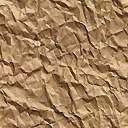 